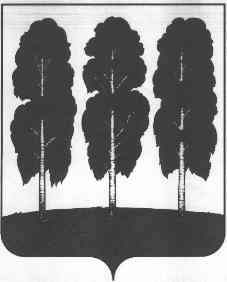 АДМИНИСТРАЦИЯ БЕРЕЗОВСКОГО РАЙОНАХАНТЫ-МАНСИЙСКОГО АВТОНОМНОГО ОКРУГА – ЮГРЫ ПОСТАНОВЛЕНИЕот  29.10.2021		                                                                                        № 1279пгт. БерезовоОб утверждении отчета «Об исполнении бюджета Березовского района за девять месяцев 2021 года» В соответствии со статьей 264.6 Бюджетного кодекса Российской Федерации, Федеральным законом от 06 октября 2003 года № 131- ФЗ «Об общих принципах организации местного самоуправления в Российской Федерации», уставом Березовского района, утвержденным решением Думы Березовского района от 15 апреля 2005 года № 338, статьей 8 Положения об отдельных вопросах организации и осуществления бюджетного процесса в Березовском районе,утвержденным решением Думы Березовского района от 19 сентября 2013 года № 341, рассмотрев материалы к отчету об исполнении бюджета Березовского района за девять месяцев 2021 года: Утвердить отчет об исполнении бюджета Березовского района за девять месяцев 2021 года согласно приложению к настоящему постановлению:по доходам в сумме 2 854 006,5 тыс. рублей;по источникам финансирования дефицита бюджета в сумме (-132 026,7) тыс. рублей (профицит);по расходам в сумме 2 721 979,8 тыс. рублей. Главным администраторам доходов бюджета Березовского района, главным распорядителям бюджетных средств, принять меры по выполнению бюджетных показателей по доходам и расходам, предусмотренных на 2021 год.3. Направить настоящее постановление в Думу Березовского района.4. Опубликовать настоящее постановление в газете «Жизнь Югры» и разместить на официальном веб-сайте органов местного самоуправления Березовского района.5. Настоящее постановление вступает в силу после его подписания.6. Контроль за исполнением настоящего постановления возложить на заместителя главы Березовского района, председателя Комитета С.В. Ушарову.И.о. главы района                                                                                          П.В. АртеевПриложение к постановлению администрации Березовского районаот 29.10.20021 № 1279Отчет об исполнении бюджета Березовского районаза девять месяцев 2021 годаПо доходамПо расходамтыс. руб.Тыс.руб.КодНаименование платежейПлан на год (уточненный)Исполнение на 1.10.2021 годаПроцент исполненияКодНаименование платежейПлан на год (уточненный)Исполнение на 1.10.2021 годаПроцент исполнения000 1 00 00000 00 0000 000НАЛОГОВЫЕ И НЕНАЛОГОВЫЕ ДОХОДЫ367 835,6279 909,076,1НАЛОГОВЫЕ ДОХОДЫ329 106,9251 154,576,3000 1 01 00000 00 0000 000НАЛОГИ НА ПРИБЫЛЬ, ДОХОДЫ276 730,1205 223,574,2000 1 01 02000 01 0000 110Налог на доходы физических лиц276 730,1205 223,574,2000 1 05 00000 00 0000 000НАЛОГИ НА СОВОКУПНЫЙ ДОХОД45 365,641 687,191,9000 1 05 01000 00 0000 110Налог, взимаемый в связи с применением упрощенной системы налогообложения35 790,334 975,497,7000 1 05 02000 02 0000 110Единый налог на вмененный доход для отдельных видов деятельности3 413,23 626,2106,2000 1 05 03000 01 0000 110Единый сельскохозяйственный налог 167,179,647,6000 1 05 04000 02 0000 110Налог, взимаемый в связи с применением патентной системы налогообложения5 995,03 005,950,1000 1 06 00000 00 0000 000НАЛОГИ НА ИМУЩЕСТВО3 640,21 328,136,5000 1 06 01000 00 0000 110Налог на имущество физических лиц0,1000 1 06 04000 00 0000 110Транспортный налог3 640,01 300,535,7000 1 06 06000 00 0000 110Земельный налог0,227,513750,0000 1 08 00000 00 0000 000ГОСУДАРСТВЕННАЯ ПОШЛИНА3 371,02 915,886,5НЕНАЛОГОВЫЕ ДОХОДЫ38 728,728 754,574,2000 1 11 00000 00 0000 000ДОХОДЫ ОТ ИСПОЛЬЗОВАНИЯ ИМУЩЕСТВА, НАХОДЯЩЕГОСЯ В ГОСУДАРСТВЕННОЙ И МУНИЦИПАЛЬНОЙ СОБСТВЕННОСТИ22 640,114 338,363,3000 1 11 03050 05 0000 120Проценты, полученные от предоставления бюджетных кредитов внутри страны за счет средств бюджетов муниципальных районов1 847,4317,517,2000 1 11 05000 00 0000 120Доходы, получаемые в виде арендной либо иной платы за передачу в возмездное пользование государственного и муниципального имущества (за искл. имущества бюджетных и автономных учреждений, а также имущества государственных и муниципальных унитарных предприятий, в т.ч. казенных)18 492,611 958,564,7000 1 11 09000 00 0000 120 Прочие доходы от использования имущества, находящегося в государственной и муниципальной собственности2 300,02 062,389,7000 1 12 00000 00 0000 000ПЛАТЕЖИ ПРИ ПОЛЬЗОВАНИИ ПРИРОДНЫМИ РЕСУРСАМИ4 978,42 720,154,6000 1 13 00000 00 0000 000ДОХОДЫ ОТ ОКАЗАНИЯ ПЛАТНЫХ УСЛУГ (РАБОТ) И КОМПЕНСАЦИИ ЗАТРАТ ГОСУДАРСТВА2 408,42 526,0104,9000 1 13 02000 00 0000 130Доходы от компенсации затрат государства2 408,42 526,0104,9000 1 14 00000 00 0000 000ДОХОДЫ ОТ ПРОДАЖИ МАТЕРИАЛЬНЫХ И НЕМАТЕРИАЛЬНЫХ АКТИВОВ6 747,56 723,499,6000 1 14 01000 00 0000 410Доходы от продажи квартир99,599,5100,0000 1 14 02000 00 0000 000Доходы от реализации имущества, находящегося в государственной и муниципальной собственности (за исключением имущества автономных учреждений, а также имущества государственных и муниципальных унитарных предприятий, в том числе казенных)6 549,46549,4100,0000 1 14 06000 00 0000 430Доходы от продажи земельных участков, находящихся в государственной и муниципальной собственности (за искл. зем. Участков бюджетных и автономных учреждений)98,674,575,6000 1 15 02000 00 0000 140Платежи, взимаемые государственными и муниципальными органами (организациями) за выполнение определенных функций21,017,985,2000 1 16 00000 00 0000 000ШТРАФЫ, САНКЦИИ, ВОЗМЕЩЕНИЕ УЩЕРБА1 890,42 399,4126,9000 1 17 00000 00 0000 000ПРОЧИЕ НЕНАЛОГОВЫЕ ДОХОДЫ42,929,468,5000 1 17 01000 00 0000 180Невыясненные поступления0,01,50,0 000 1 17 05000 00 0000 180Прочие неналоговые доходы42,927,965,0000 2 00 00000 00 0000 000БЕЗВОЗМЕЗДНЫЕ ПОСТУПЛЕНИЯ3 948 951,82 574 097,565,2000 2 02 00000 00 0000 000Безвозмездные поступления от других бюджетов бюджетной системы Российской Федерации3 948 467,42 573 613,165,200 2 02 10000 00 0000 150Дотации бюджетам субъектов РФ и муниципальных образований1 197 537,1966 344,380,7000 2 02 20000 00 0000 150Субсидии бюджетам субъектов РФ и муниципальных образований (межбюджетные субсидии)736 459,2222 970,430,3000 2 02 30000 00 0000 150Субвенции бюджетам субъектов РФ и муниципальных образований1 933 400,51 326 414,168,6000 2 02 40000 00 0000 150Иные межбюджетные трансферты81 070,657 884,371,4000 2 19 00000 00 0000 000ВОЗВРАТ ОСТАТКОВ СУБСИДИЙ, СУБВЕНЦИЙ И ИНЫХ МЕЖБЮДЖЕТНЫХ ТРАНСФЕРТОВ, ИМЕЮЩИХ ЦЕЛЕВОЕ НАЗНАЧЕНИЕ, ПРОШЛЫХ ЛЕТ-15,6-15,6100,0000 2 19 06010 05 0000 150Возврат остатков субсидий, субвенций и иных межбюджетных трансфертов, имеющих целевое назначение, прошлых лет из бюджетов муниципальных районов-15,6-15,6100,0000 2 04 05000 00 0000 150Прочие безвозмездные поступления от негосударственных организаций500,00500,00100,0Итого:4 316 787,42 854 006,566,12.     По источникам внутреннего финансирования дефицита бюджета2.     По источникам внутреннего финансирования дефицита бюджета2.     По источникам внутреннего финансирования дефицита бюджета2.     По источникам внутреннего финансирования дефицита бюджета2.     По источникам внутреннего финансирования дефицита бюджетаТыс. руб.Тыс. руб.КодНаименование групп, подгрупп, статей, подстатей, элементов, программ, кодов экономической классификации источников внутреннего финансирования дефицита бюджетаПлан на год (уточненный)Исполнение на 01.10.2021 годПроцент исполнения000 01 03 00 00 00 0000 000Бюджетные кредиты от других бюджетов бюджетной системы Российской Федерации20 214,5178 458,7882,8000 01 03 00 00 05 0000 710Получение кредитов от других бюджетов бюджетной системы Российской Федерации 329 465,3329 465,3100,0000 01 03 00 00 05 0000 810Погашение кредитов от других бюджетов бюджетной системы Российской Федерации 309 250,8151 006,648,8000 01 05 00 00 00 0000 000Изменение остатков средств на счетах по учету средств бюджета68 192,4-97 856,1-143,5000 01 05 02 01 05 0000 510Увеличение прочих остатков денежных средств бюджетов муниципальных районов 0,0166 048,5000 01 05 02 01 05 0000 610Уменьшение прочих остатков денежных средств бюджетов муниципальных районов 68 192,468 192,4100,0000 01 06 00 00 00 0000 000Иные источники внутреннего финансирования дефицита бюджета-3 135,2-212 629,36782,0000 01 06 05 00 00 0000 000Бюджетные кредиты, предоставленные внутри страны в валюте Российской Федерации-3 135,2-212 629,36782,0000 01 06 05 00 00 0000 600Возврат бюджетных кредитов, предоставленных внутри страны в валюте Российской Федерации328 300,7116 806,635,6000 01 06 05 01 05 0000 640Возврат бюджетных кредитов, предоставленных юридическим лицам326 300,7116 806,635,8000 01 06 05 02 05 0000 640Возврат бюджетных кредитов, предоставленных другим бюджетам бюджетной системы Российской Федерации2 000,00,00,0000 01 06 05 00 00 0000 500Предоставление бюджетных кредитов внутри страны в валюте Российской Федерации331 435,9329 435,999,4000 01 06 05 01 05 0000 540Предоставление бюджетных кредитов юридическим лицам329 435,9329 435,9100,0000 01 06 05 02 05 0000 540Предоставление бюджетных кредитов другим бюджетам бюджетной системы Российской Федерации2 000,00,00,0Всего:Всего:85 271,7-132 026,7-154,8НаименованиеПППРЗПРЦСРЦСРЦСРЦСРВРУточненный план на 2021Исполнено 1.10.2021% ИсполненияАдминистрация Березовского района0401 799 242,2941 604,452,3Общегосударственные вопросы04001361 796,3289 675,280,1Функционирование высшего должностного лица субъекта Российской Федерации и муниципального образования04001027 239,57 083,897,8Муниципальная программа "Совершенствование муниципального управления в Березовском районе"0400102187 239,57 083,897,8Подпрограмма "Обеспечение исполнения полномочий администрации Березовского района и подведомственных учреждений"04001021817 239,57 083,897,8Основное мероприятие "Обеспечение выполнения полномочий и функций администрации Березовского района и подведомственных учреждений"0400102181017 239,57 083,897,8Расходы на содержание главы муниципального образования040010218101020307 239,57 083,897,8Расходы на выплаты персоналу в целях обеспечения выполнения функций государственными (муниципальными) органами, казенными учреждениями, органами управления государственными внебюджетными фондами040010218101020301007 239,57 083,897,8Расходы на выплаты персоналу государственных (муниципальных) органов040010218101020301207 239,57 083,897,8Функционирование Правительства Российской Федерации, высших исполнительных органов государственной власти субъектов Российской Федерации, местных администраций0400104208 743,5172 319,682,6Муниципальная программа "Развитие жилищной сферы в Березовском районе"04001040842,742,7100,0Подпрограмма "Содействие развитию градостроительной деятельности "040010408142,742,7100,0Основное мероприятие "Администрирование переданных полномочий"04001040810742,742,7100,0Расходы на осуществление переданных полномочий из бюджетов городских, сельских поселений в бюджет муниципального района по решению вопросов местного значения в соответствии с заключенными соглашениям0400104081078902042,742,7100,0Расходы на выплаты персоналу в целях обеспечения выполнения функций государственными (муниципальными) органами, казенными учреждениями, органами управления государственными внебюджетными фондами0400104081078902010042,742,7100,0Расходы на выплаты персоналу государственных (муниципальных) органов0400104081078902012042,742,7100,0Муниципальная программа "Жилищно-коммунальный комплекс в  Березовском районе"04001040939,639,6100,0Подпрограмма "Обеспечение равных прав потребителей  на получение коммунальных ресурсов"040010409239,639,6100,0Основное мероприятие "Предоставление субсидий организациям на  возмещение  недополученных доходов  при оказании коммунальных услуг по регулируемым ценам"04001040920439,639,6100,0Расходы на осуществление переданных полномочий из бюджетов городских, сельских поселений в бюджет муниципального района по решению вопросов местного значения в соответствии с заключенными соглашениям0400104092048902039,639,6100,0Расходы на выплаты персоналу в целях обеспечения выполнения функций государственными (муниципальными) органами, казенными учреждениями, органами управления государственными внебюджетными фондами0400104092048902010039,639,6100,0Расходы на выплаты персоналу государственных (муниципальных) органов0400104092048902012039,639,6100,0Муниципальная программа "Совершенствование муниципального управления в Березовском районе"040010418208 661,2172 237,382,5Подпрограмма "Обеспечение исполнения полномочий администрации Березовского района и подведомственных учреждений"0400104181208 661,2172 237,382,5Основное мероприятие "Обеспечение выполнения полномочий и функций администрации Березовского района и подведомственных учреждений"040010418101208 661,2172 237,382,5Расходы на обеспечение функций органов местного самоуправления04001041810102040208 661,2172 237,382,5Расходы на выплаты персоналу в целях обеспечения выполнения функций государственными (муниципальными) органами, казенными учреждениями, органами управления государственными внебюджетными фондами04001041810102040100207 207,8170 937,382,5Расходы на выплаты персоналу государственных (муниципальных) органов04001041810102040120207 207,8170 937,382,5Социальное обеспечение и иные выплаты населению040010418101020403001 453,41 300,089,4Социальные выплаты гражданам, кроме публичных нормативных социальных выплат040010418101020403201 453,41 300,089,4Судебная система04001057,47,4100,0Муниципальная программа "Профилактика правонарушений и обеспечение отдельных прав граждан в Березовском районе"0400105107,47,4100,0Подпрограмма "Профилактика правонарушений"04001051017,47,4100,0Основное мероприятие "Осуществление государственных полномочий по составлению (изменению и дополнению) списков кандидатов в присяжные заседатели федеральных судов общей юрисдикции"0400105101047,47,4100,0Осуществление полномочий по составлению (изменению) списков кандидатов в присяжные заседатели федеральных судов общей юрисдикции в Российской Федерации040010510104512007,47,4100,0Закупка товаров, работ и услуг для обеспечения государственных (муниципальных) нужд040010510104512002007,47,4100,0Иные закупки товаров, работ и услуг для обеспечения государственных (муниципальных) нужд040010510104512002407,47,4100,0Обеспечение проведения выборов и референдумов04001073 120,13 119,9100,0Муниципальная программа "Совершенствование муниципального управления в Березовском районе"0400107183 120,13 119,9100,0Подпрограмма "Обеспечение исполнения полномочий администрации Березовского района и подведомственных учреждений"04001071813 120,13 119,9100,0Основное мероприятие "Обеспечение выполнения полномочий и функций администрации Березовского района и подведомственных учреждений"0400107181013 120,13 119,9100,0Прочие расходы органов местного самоуправления040010718101024003 120,13 119,9100,0Иные бюджетные ассигнования040010718101024008003 120,13 119,9100,0Специальные расходы040010718101024008803 120,13 119,9100,0Другие общегосударственные вопросы0400113142 685,8107 144,575,1Муниципальная программа "Устойчивое развитие коренных малочисленных народов Севера в Березовском районе"0400113078 112,85 478,967,5Подпрограмма "Содействие развитию традиционной хозяйственной деятельности коренных малочисленных народов Севера и повышение уровня его адаптации к современным экономическим условиям с учетом обеспечения защиты исконной среды обитания и традиционного образа жизни"04001130718 012,85 478,968,4Основное мероприятие "Поддержка юридических лиц, осуществляющих традиционную хозяйственную деятельность и физических лиц из числа коренных малочисленных народов, ведущих традиционный образ жизни"0400113071018 012,85 478,968,4Реализация полномочий, указанного в п.2 статьи 2 Закона Ханты-Мансийского автономного округа – Югры от 31.01.2011 года № 8-оз "О наделении органов местного самоуправления муниципальных образований Ханты-Мансийского автономного округа – Югры отдельным государственным полномочием по участию в реализации государственной программы Ханты-Мансийского автономного округа – Югры "Устойчивое развитие коренных малочисленных народов Севера"040011307101842108 012,85 478,968,4Иные бюджетные ассигнования040011307101842108008 012,85 478,968,4Субсидии юридическим лицам (кроме некоммерческих организаций), индивидуальным предпринимателям, физическим лицам - производителям товаров, работ, услуг040011307101842108108 012,85 478,968,4Подпрограмма "Содействие развитию самобытной культуры, традиционного образа жизни, родного языка и национальных видов спорта коренных малочисленных народов Севера"0400113072100,00,00,0Основное мероприятие "Организация, проведение и участие в мероприятиях направленных на развитие национальных ремесел и промыслов"040011307201100,00,00,0Реализация мероприятий04001130720199990100,00,00,0Закупка товаров, работ и услуг для обеспечения государственных (муниципальных) нужд04001130720199990200100,00,00,0Иные закупки товаров, работ и услуг для обеспечения государственных (муниципальных) нужд04001130720199990240100,00,00,0Муниципальная программа "Профилактика правонарушений и обеспечение отдельных прав граждан в Березовском районе"0400113101 574,91 217,177,3Подпрограмма "Профилактика правонарушений"04001131011 494,51 217,181,4Основное мероприятие "Обеспечение деятельности административной комиссии"0400113101031 494,51 217,181,4Расходы на обеспечение функций органов местного самоуправления0400113101030204010,410,4100,0Расходы на выплаты персоналу в целях обеспечения выполнения функций государственными (муниципальными) органами, казенными учреждениями, органами управления государственными внебюджетными фондами0400113101030204010010,410,4100,0Расходы на выплаты персоналу государственных (муниципальных) органов0400113101030204012010,410,4100,0Осуществление отдельных государственных полномочий по созданию административных комиссий и определению перечня должностных лиц органов местного самоуправления, уполномоченных составлять протоколы об административных правонарушениях, предусмотренных пунктом 2 статьи 48 Закона Ханты-Мансийского автономного округа – Югры от 11 июня 2010 года № 102-оз "Об административных правонарушениях"040011310103842501 484,11 206,781,3Расходы на выплаты персоналу в целях обеспечения выполнения функций государственными (муниципальными) органами, казенными учреждениями, органами управления государственными внебюджетными фондами040011310103842501001 484,11 206,781,3Расходы на выплаты персоналу государственных (муниципальных) органов040011310103842501201 484,11 206,781,3Подпрограмма "Профилактика незаконного оборота и потребления наркотических средств и психотропных веществ"040011310280,40,00,0Основное мероприятие "Мероприятия, направленные на профилактику незаконного оборота и потребления наркотических средств и психотропных веществ"04001131020180,40,00,0Расходы по организации мероприятий по профилактике незаконного потребления наркотических средств и психотропных веществ, наркомании победителям конкурсов муниципальных образований Ханты-Мансийского автономного  
округа – Югры0400113102018523080,40,00,0Закупка товаров, работ и услуг для обеспечения государственных (муниципальных) нужд0400113102018523020080,40,00,0Иные закупки товаров, работ и услуг для обеспечения государственных (муниципальных) нужд0400113102018523024080,40,00,0Муниципальная программа "Развитие экономического потенциала Березовского района"0400113131 233,30,00,0Подпрограмма "Совершенствование системы стратегического управления социально-экономическим развитием"04001131351 233,30,00,0Основное мероприятие "Проведение Всероссийской переписи населения 2020 года в Березовском районе"0400113135011 233,30,00,0Проведение Всероссийской переписи населения 2020 года(ФБ)040011313501546901 233,30,00,0Закупка товаров, работ и услуг для обеспечения государственных (муниципальных) нужд040011313501546902001 233,30,00,0Иные закупки товаров, работ и услуг для обеспечения государственных (муниципальных) нужд040011313501546902401 233,30,00,0Муниципальная программа "Управление муниципальным имуществом в Березовском районе"04001131734 500,732 851,795,2Основное мероприятие "Управление и распоряжение муниципальным имуществом и земельными ресурсами в Березовском районе"04001131700122 984,921 916,595,4Реализация мероприятий0400113170019999022 984,921 916,595,4Закупка товаров, работ и услуг для обеспечения государственных (муниципальных) нужд0400113170019999020022 984,921 916,595,4Иные закупки товаров, работ и услуг для обеспечения государственных (муниципальных) нужд0400113170019999024022 984,921 916,595,4Основное мероприятие "Страхование муниципального имущества от случайных и непредвиденных событий"040011317002790,5789,999,9Реализация мероприятий04001131700299990790,5789,999,9Закупка товаров, работ и услуг для обеспечения государственных (муниципальных) нужд04001131700299990200790,5789,999,9Иные закупки товаров, работ и услуг для обеспечения государственных (муниципальных) нужд04001131700299990240790,5789,999,9Основное мероприятие "Приобретение имущества в муниципальную собственность"04001131700310 725,310 145,394,6Реализация мероприятий0400113170039999010 725,310 145,394,6Закупка товаров, работ и услуг для обеспечения государственных (муниципальных) нужд04001131700399990200740,0160,021,6Иные закупки товаров, работ и услуг для обеспечения государственных (муниципальных) нужд04001131700399990240740,0160,021,6Капитальные вложения в объекты государственной (муниципальной) собственности040011317003999904009 985,39 985,3100,0Бюджетные инвестиции040011317003999904109 985,39 985,3100,0Муниципальная программа "Совершенствование муниципального управления в Березовском районе"04001131896 494,167 096,469,5Подпрограмма "Обеспечение исполнения полномочий администрации Березовского района и подведомственных учреждений"040011318175 244,653 622,871,3Основное мероприятие "Обеспечение выполнения полномочий и функций администрации Березовского района и подведомственных учреждений"04001131810175 134,653 512,871,2Расходы на обеспечение деятельности (оказание услуг)муниципальных учреждений0400113181010059052 301,534 126,565,2Расходы на выплаты персоналу в целях обеспечения выполнения функций государственными (муниципальными) органами, казенными учреждениями, органами управления государственными внебюджетными фондами0400113181010059010034 333,423 471,668,4Расходы на выплаты персоналу казенных учреждений0400113181010059011034 333,423 471,668,4Закупка товаров, работ и услуг для обеспечения государственных (муниципальных) нужд0400113181010059020015 864,19 342,458,9Иные закупки товаров, работ и услуг для обеспечения государственных (муниципальных) нужд0400113181010059024015 864,19 342,458,9Иные бюджетные ассигнования040011318101005908002 104,01 312,562,4Уплата налогов, сборов и иных платежей040011318101005908502 104,01 312,562,4Расходы на обеспечение функций органов местного самоуправления04001131810102040611,1553,190,5Расходы на выплаты персоналу в целях обеспечения выполнения функций государственными (муниципальными) органами, казенными учреждениями, органами управления государственными внебюджетными фондами0400113181010204010069,669,5100,0Расходы на выплаты персоналу государственных (муниципальных) органов0400113181010204012069,669,5100,0Иные бюджетные ассигнования04001131810102040800541,5483,689,3Уплата налогов, сборов и иных платежей04001131810102040850541,5483,689,3Прочие расходы органов местного самоуправления0400113181010240011 488,09 773,585,1Закупка товаров, работ и услуг для обеспечения государственных (муниципальных) нужд040011318101024002002 527,41 273,450,4Иные закупки товаров, работ и услуг для обеспечения государственных (муниципальных) нужд040011318101024002402 527,41 273,450,4Социальное обеспечение и иные выплаты населению04001131810102400300640,0207,532,4Публичные нормативные выплаты гражданам несоциального характера04001131810102400330640,0207,532,4Иные бюджетные ассигнования040011318101024008008 320,68 292,699,7Исполнение судебных актов040011318101024008308 086,68 086,6100,0Уплата налогов, сборов и иных платежей04001131810102400850234,0206,088,0Осуществление отдельных государственных полномочий по созданию и осуществлению деятельности муниципальных комиссий по делам несовершеннолетних и защите их прав0400113181018427010 734,09 059,784,4Расходы на выплаты персоналу в целях обеспечения выполнения функций государственными (муниципальными) органами, казенными учреждениями, органами управления государственными внебюджетными фондами0400113181018427010010 562,68 932,884,6Расходы на выплаты персоналу государственных (муниципальных) органов0400113181018427012010 562,68 932,884,6Закупка товаров, работ и услуг для обеспечения государственных (муниципальных) нужд04001131810184270200171,4126,974,1Иные закупки товаров, работ и услуг для обеспечения государственных (муниципальных) нужд04001131810184270240171,4126,974,1Основное мероприятие "Повышение профессионального уровня муниципальных служащих"040011318102110,0110,0100,0Прочие расходы органов местного самоуправления04001131810202400110,0110,0100,0Закупка товаров, работ и услуг для обеспечения государственных (муниципальных) нужд04001131810202400200110,0110,0100,0Иные закупки товаров, работ и услуг для обеспечения государственных (муниципальных) нужд04001131810202400240110,0110,0100,0Подпрограмма "Обеспечение исполнения полномочий МКУ "Управление капитального строительства и ремонта"040011318221 249,513 473,663,4Основное мероприятие "Обеспечение функции и полномочий МКУ "Управление капитального строительства и ремонта Березовского района"04001131820121 249,513 473,663,4Расходы на обеспечение деятельности (оказание услуг) муниципальных учреждений0400113182010059021 249,513 473,663,4Расходы на выплаты персоналу в целях обеспечения выполнения функций государственными (муниципальными) органами, казенными учреждениями, органами управления государственными внебюджетными фондами0400113182010059010020 118,912 466,062,0Расходы на выплаты персоналу казенных учреждений0400113182010059011020 118,912 466,062,0Закупка товаров, работ и услуг для обеспечения государственных (муниципальных) нужд04001131820100590200115,088,076,5Иные закупки товаров, работ и услуг для обеспечения государственных (муниципальных) нужд04001131820100590240115,088,076,5Иные бюджетные ассигнования040011318201005908001 015,6919,690,5Исполнение судебных актов04001131820100590830100,0100,0100,0Уплата налогов, сборов и иных платежей04001131820100590850915,6819,689,5Муниципальная программа "Реализация государственной национальной политики и профилактика экстремизма в Березовском районе"040011320440,0330,475,1Подпрограмма "Укрепление межнационального согласия, поддержка и развитие языков и культуры народов Российской Федерации, проживающих в Березовском районе, обеспечение социальной и культурной адаптации мигрантов, профилактика межнациональных (межэтнических), межконфессиональных конфликтов"0400113201440,0330,475,1Основное мероприятие "Содействие этнокультурному многообразию народов России"04001132010340,00,00,0Реализация мероприятий0400113201039999040,00,00,0Закупка товаров, работ и услуг для обеспечения государственных (муниципальных) нужд0400113201039999020040,00,00,0Иные закупки товаров, работ и услуг для обеспечения государственных (муниципальных) нужд0400113201039999024040,00,00,0Основное мероприятие "Информационное обеспечение"040011320106400,0330,482,6Реализация мероприятий04001132010699990400,0330,482,6Предоставление субсидий бюджетным, автономным учреждениям и иным некоммерческим организациям04001132010699990600400,0330,482,6Субсидии автономным учреждениям04001132010699990620400,0330,482,6Муниципальная программа «Развитие гражданского общества в Березовском районе»040011335330,0170,051,5Подпрограмма "Информационная открытость деятельности органов местного самоуправления Березовского района"0400113352330,0170,051,5Основное мероприятие "Мониторинг общественного мнения"040011335202330,0170,051,5Реализация мероприятий04001133520299990330,0170,051,5Закупка товаров, работ и услуг для обеспечения государственных (муниципальных) нужд04001133520299990200330,0170,051,5Иные закупки товаров, работ и услуг для обеспечения государственных (муниципальных) нужд04001133520299990240330,0170,051,5Национальная безопасность и правоохранительная деятельность0400324 115,016 079,266,7Органы юстиции04003046 349,24 754,574,9Муниципальная программа "Профилактика правонарушений и обеспечение отдельных прав граждан в Березовском районе"0400304106 349,24 754,574,9Подпрограмма "Создание условий для выполнения функций, направленных на обеспечение прав и законных интересов жителей района в отдельных сферах жизнедеятельности"04003041036 349,24 754,574,9Основное мероприятие "Реализация переданных государственных полномочий по государственной регистрации актов гражданского состояния"0400304103016 349,24 754,574,9Расходы на обеспечение функций органов местного самоуправления0400304103010204041,741,7100,0Расходы на выплаты персоналу в целях обеспечения выполнения функций государственными (муниципальными) органами, казенными учреждениями, органами управления государственными внебюджетными фондами0400304103010204010041,741,7100,0Расходы на выплаты персоналу государственных (муниципальных) органов0400304103010204012041,741,7100,0Осуществление переданных полномочий Российской Федерации на государственную регистрацию актов гражданского состояния040030410301593005 111,14 059,679,4Расходы на выплаты персоналу в целях обеспечения выполнения функций государственными (муниципальными) органами, казенными учреждениями, органами управления государственными внебюджетными фондами040030410301593001005 111,14 059,679,4Расходы на выплаты персоналу государственных (муниципальных) органов040030410301593001205 111,14 059,679,4Осуществление переданных полномочий Российской Федерации на государственную регистрацию актов гражданского состояния за счет средств бюджета Ханты-Мансийского автономного округа – Югры040030410301D93001 196,4653,254,6Расходы на выплаты персоналу в целях обеспечения выполнения функций государственными (муниципальными) органами, казенными учреждениями, органами управления государственными внебюджетными фондами040030410301D9300100886,0469,753,0Расходы на выплаты персоналу государственных (муниципальных) органов040030410301D9300120886,0469,753,0Закупка товаров, работ и услуг для обеспечения государственных (муниципальных) нужд040030410301D9300200310,4183,559,1Иные закупки товаров, работ и услуг для обеспечения государственных (муниципальных) нужд040030410301D9300240310,4183,559,1Гражданская оборона040030916 973,110 592,962,4Муниципальная программа "Безопасность жизнедеятельности на территории Березовского района"04003091116 973,110 592,962,4Подпрограмма "Организация и обеспечение мероприятий в сфере гражданской обороны, защиты населения и территории Березовского района от чрезвычайных ситуаций"040030911122,321,295,3Основное мероприятие "Предупреждение и ликвидация чрезвычайных ситуаций"04003091110522,321,295,3Реализация мероприятий0400309111059999022,321,295,3Закупка товаров, работ и услуг для обеспечения государственных (муниципальных) нужд0400309111059999020022,321,295,3Иные закупки товаров, работ и услуг для обеспечения государственных (муниципальных) нужд0400309111059999024022,321,295,3Подпрограмма "Материально-техническое и финансовое обеспечение деятельности муниципального казенного учреждения  МКУ "УГЗН" Березовского района040030911316 950,810 571,762,4Основное мероприятие "Материально-техническое и финансовое обеспечение МКУ "УГЗН" Березовского района04003091130116 950,810 571,762,4Расходы на обеспечение деятельности (оказание услуг)муниципальных учреждений0400309113010059016 950,810 571,762,4Расходы на выплаты персоналу в целях обеспечения выполнения функций государственными (муниципальными) органами, казенными учреждениями, органами управления государственными внебюджетными фондами0400309113010059010012 959,68 530,365,8Расходы на выплаты персоналу казенных учреждений0400309113010059011012 959,68 530,365,8Закупка товаров, работ и услуг для обеспечения государственных (муниципальных) нужд040030911301005902003 654,81 705,046,7Иные закупки товаров, работ и услуг для обеспечения государственных (муниципальных) нужд040030911301005902403 654,81 705,046,7Социальное обеспечение и иные выплаты населению04003091130100590300336,4336,4100,0Социальные выплаты гражданам, кроме публичных нормативных социальных выплат04003091130100590320336,4336,4100,0Другие вопросы в области национальной безопасности и правоохранительной деятельности0400314792,7731,892,3Муниципальная программа "Профилактика правонарушений и обеспечение отдельных прав граждан в Березовском районе"040031410792,7731,892,3Подпрограмма "Профилактика правонарушений"0400314101775,5731,894,4Основное мероприятие "Обеспечение функционирования и развития систем видеонаблюдения в сфере общественного порядка"040031410101750,7707,194,2Реализация мероприятий04003141010199990750,7707,194,2Закупка товаров, работ и услуг для обеспечения государственных (муниципальных) нужд04003141010199990200750,7707,194,2Иные закупки товаров, работ и услуг для обеспечения государственных (муниципальных) нужд04003141010199990240750,7707,194,2Основное мероприятие "Организация и проведение мероприятий, направленных на профилактику правонарушений"04003141010524,824,7100,0Реализация мероприятий0400314101059999024,824,7100,0Закупка товаров, работ и услуг для обеспечения государственных (муниципальных) нужд0400314101059999020024,824,7100,0Иные закупки товаров, работ и услуг для обеспечения государственных (муниципальных) нужд0400314101059999024024,824,7100,0Подпрограмма "Профилактика незаконного оборота и потребления наркотических средств и психотропных веществ"040031410217,20,00,0Основное мероприятие "Мероприятия, направленные на профилактику незаконного оборота и потребления наркотических средств и психотропных веществ"04003141020117,20,00,0Мероприятия по противодействию злоупотребления наркотиками и их незаконному обороту0400314102012004017,20,00,0Закупка товаров, работ и услуг для обеспечения государственных (муниципальных) нужд0400314102012004020017,20,00,0Иные закупки товаров, работ и услуг для обеспечения государственных (муниципальных) нужд0400314102012004024017,20,00,0Национальная экономика0400478 678,664 839,582,4Сельское хозяйство и рыболовство04004057 060,23 685,152,2Муниципальная программа "Развитие агропромышленного комплекса Березовского района"0400405067 060,23 685,152,2Подпрограмма "Развитие растениеводства, переработки и реализации продукции растениеводства"0400405061377,5115,430,6Основное мероприятие "Государственная поддержка развития производства овощей открытого и закрытого грунта"040040506101377,5115,430,6Расходы на поддержку и развитие растениеводства04004050610184140377,5115,430,6Иные бюджетные ассигнования04004050610184140800377,5115,430,6Субсидии юридическим лицам (кроме некоммерческих организаций), индивидуальным предпринимателям, физическим лицам - производителям товаров, работ, услуг04004050610184140810377,5115,430,6Подпрограмма "Развитие прочего животноводства"04004050625 017,93 569,771,1Основное мероприятие "Государственная поддержка на развитие животноводства"0400405062015 017,93 569,771,1Расходы на поддержку и развитие животноводства040040506201843505 017,93 569,771,1Иные бюджетные ассигнования040040506201843508005 017,93 569,771,1Субсидии юридическим лицам (кроме некоммерческих организаций), индивидуальным предпринимателям, физическим лицам - производителям товаров, работ, услуг040040506201843508105 017,93 569,771,1Подпрограмма "Поддержка малых форм хозяйствования"0400405063798,00,00,0Основное мероприятие "Государственная поддержка малых форм хозяйствования"040040506301798,00,00,0Поддержка и развитие малых форм хозяйствования04004050630184170798,00,00,0Иные бюджетные ассигнования04004050630184170800798,00,00,0Субсидии юридическим лицам (кроме некоммерческих организаций), индивидуальным предпринимателям, физическим лицам - производителям товаров, работ, услуг04004050630184170810798,00,00,0Подпрограмма "Организация мероприятий при осуществлении деятельности по обращению с животными без владельцев на территории Березовского района"0400405065866,80,00,0Основное мероприятие "Реализация государственного полномочия по организации мероприятий при осуществлении деятельности по обращению с животными без владельцев"040040506501866,80,00,0Расходы  на организацию мероприятий при осуществлении деятельности по обращению с животными без владельцев04004050650184200866,80,00,0Закупка товаров, работ и услуг для обеспечения государственных (муниципальных) нужд04004050650184200200866,80,00,0Иные закупки товаров, работ и услуг для обеспечения государственных (муниципальных) нужд04004050650184200240866,80,00,0Транспорт040040861 153,358 849,296,2Муниципальная программа «Современная транспортная система Березовского района»04004081561 153,358 849,296,2Подпрограмма "Автомобильный транспорт"04004081515 431,35 261,596,9Основное мероприятие "Обеспечение доступности и повышения качества транспортных услуг автомобильным транспортом"0400408151015 431,35 261,596,9Расходы на осуществление переданных полномочий из бюджетов городских, сельских поселений в бюджет муниципального района по решению вопросов местного значения в соответствии с заключенными соглашениям04004081510189020451,0425,494,3Закупка товаров, работ и услуг для обеспечения государственных (муниципальных) нужд04004081510189020200451,0425,494,3Иные закупки товаров, работ и услуг для обеспечения государственных (муниципальных) нужд04004081510189020240451,0425,494,3Реализация мероприятий040040815101999904 980,34 836,197,1Закупка товаров, работ и услуг для обеспечения государственных (муниципальных) нужд040040815101999902004 980,34 836,197,1Иные закупки товаров, работ и услуг для обеспечения государственных (муниципальных) нужд040040815101999902404 980,34 836,197,1Подпрограмма "Гражданская авиация"040040815231 848,431 840,5100,0Основное мероприятие "Обеспечение доступности и повышение качества транспортных услуг воздушным транспортом"04004081520125 351,825 351,8100,0Предоставление субсидий организациям0400408152016110025 351,825 351,8100,0Иные бюджетные ассигнования0400408152016110080025 351,825 351,8100,0Субсидии юридическим лицам (кроме некоммерческих организаций), индивидуальным предпринимателям, физическим лицам - производителям товаров, работ, услуг0400408152016110081025 351,825 351,8100,0Основное мероприятие "Проектирование, строительство, капитальный ремонт и (или) текущий ремонт вертолетных площадок"0400408152036 496,66 488,799,9Реализация мероприятий040040815203999906 496,66 488,799,9Закупка товаров, работ и услуг для обеспечения государственных (муниципальных) нужд040040815203999902006 107,96 107,8100,0Иные закупки товаров, работ и услуг для обеспечения государственных (муниципальных) нужд040040815203999902406 107,96 107,8100,0Капитальные вложения в объекты государственной (муниципальной) собственности04004081520399990400388,7380,998,0Бюджетные инвестиции04004081520399990410388,7380,998,0Подпрограмма "Водный транспорт"040040815323 873,621 747,291,1Основное мероприятие "Обеспечение доступности и повышение качества транспортных услуг водным транспортом"04004081530123 873,621 747,291,1Предоставление субсидий организациям0400408153016110023 873,621 747,291,1Иные бюджетные ассигнования0400408153016110080023 873,621 747,291,1Субсидии юридическим лицам (кроме некоммерческих организаций), индивидуальным предпринимателям, физическим лицам - производителям товаров, работ, услуг0400408153016110081023 873,621 747,291,1Дорожное хозяйство (дорожные фонды)04004093 449,80,00,0Муниципальная программа «Современная транспортная система Березовского района»0400409153 449,80,00,0Подпрограмма "Дорожное хозяйство"04004091543 449,80,00,0Основное мероприятие "Строительство, реконструкция, капитальный ремонт, ремонт автомобильных дорог общего пользования местного значения"0400409154013 449,80,00,0Расходы на осуществление переданных полномочий из бюджетов городских, сельских поселений в бюджет муниципального района по решению вопросов местного значения в соответствии с заключенными соглашениям040040915401890202 395,40,00,0Капитальные вложения в объекты государственной (муниципальной) собственности040040915401890204002 395,40,00,0Бюджетные инвестиции040040915401890204102 395,40,00,0Реализация мероприятий040040915401999901 054,40,00,0Закупка товаров, работ и услуг для обеспечения государственных (муниципальных) нужд040040915401999902001 054,40,00,0Иные закупки товаров, работ и услуг для обеспечения государственных (муниципальных) нужд040040915401999902401 054,40,00,0Связь и информатика04004103 931,62 305,258,6Муниципальная программа "Цифровое развитие Березовского района"0400410143 658,62 124,458,1Подпрограмма "Развитие информационного общества и электронного правительства и обеспечение деятельности администрации Березовского района "04004101413 658,62 124,458,1Основное мероприятие "Развитие электронного правительства, формирование и сопровождение информационных ресурсов и систем, обеспечение доступа к ним"040041014101101,42,02,0Услуги в области информационных технологий04004101410120070101,42,02,0Закупка товаров, работ и услуг для обеспечения государственных (муниципальных) нужд04004101410120070200101,42,02,0Иные закупки товаров, работ и услуг для обеспечения государственных (муниципальных) нужд04004101410120070240101,42,02,0Основное мероприятие "Обеспечение деятельности администрации Березовского района"0400410141023 557,22 122,459,7Услуги в области информационных технологий040041014102200703 557,22 122,459,7Закупка товаров, работ и услуг для обеспечения государственных (муниципальных) нужд040041014102200702003 557,22 122,459,7Иные закупки товаров, работ и услуг для обеспечения государственных (муниципальных) нужд040041014102200702403 557,22 122,459,7Муниципальная программа "Совершенствование муниципального управления в Березовском районе"040041018273,0180,866,2Подпрограмма "Обеспечение исполнения полномочий МКУ "Управление капитального строительства и ремонта"0400410182273,0180,866,2Основное мероприятие "Обеспечение функции и полномочий МКУ "Управление капитального строительства и ремонта Березовского района"040041018201273,0180,866,2Расходы на обеспечение деятельности (оказание услуг) муниципальных учреждений04004101820100590273,0180,866,2Закупка товаров, работ и услуг для обеспечения государственных (муниципальных) нужд04004101820100590200273,0180,866,2Иные закупки товаров, работ и услуг для обеспечения государственных (муниципальных) нужд04004101820100590240273,0180,866,2Другие вопросы в области национальной экономики04004123 083,70,00,0Муниципальная программа "Развитие жилищной сферы в Березовском районе"040041208720,40,00,0Подпрограмма "Содействие развитию градостроительной деятельности "0400412081720,40,00,0Основное мероприятие "Выполнение инженерных изысканий для подготовки документов территориального планирования, корректировка документов территориального планирования, градостроительного зонирования, связанные с изменениями градостроительного законодательства, проведение экспертизы градостроительной документации"040041208102720,40,00,0Реализация полномочий в области градостроительной деятельности, строительства и жилищных отношений (архитектура)04004120810282761698,40,00,0Закупка товаров, работ и услуг для обеспечения государственных (муниципальных) нужд04004120810282761200698,40,00,0Иные закупки товаров, работ и услуг для обеспечения государственных (муниципальных) нужд04004120810282761240698,40,00,0Доля софинансирования для реализации полномочий в области градостроительной деятельности, строительства и жилищных отношений040041208102S276122,00,00,0Закупка товаров, работ и услуг для обеспечения государственных (муниципальных) нужд040041208102S276120022,00,00,0Иные закупки товаров, работ и услуг для обеспечения государственных (муниципальных) нужд040041208102S276124022,00,00,0Муниципальная программа "Развитие экономического потенциала Березовского района"0400412132 363,30,00,0Подпрограмма "Развитие малого и среднего предпринимательства, стимулирование инновационной деятельности"04004121332 363,30,00,0Региональный проект "Создание условий для легкого старта и комфортного ведения бизнеса"0400412133I4100,90,00,0Поддержка малого и среднего предпринимательства0400412133I48238095,00,00,0Иные бюджетные ассигнования0400412133I48238080095,00,00,0Субсидии юридическим лицам (кроме некоммерческих организаций), индивидуальным предпринимателям, физическим лицам - производителям товаров, работ, услуг0400412133I48238081095,00,00,0Расходы на софинансирование, направленные на поддержку малого и среднего предпринимательства0400412133I4S23805,90,00,0Иные бюджетные ассигнования0400412133I4S23808005,90,00,0Субсидии юридическим лицам (кроме некоммерческих организаций), индивидуальным предпринимателям, физическим лицам - производителям товаров, работ, услуг0400412133I4S23808105,90,00,0Региональный проект "Акселерация субъектов малого и среднего предпринимательства"0400412133I52 262,40,00,0Поддержка малого и среднего предпринимательства0400412133I5823802 149,30,00,0Иные бюджетные ассигнования0400412133I5823808002 149,30,00,0Субсидии юридическим лицам (кроме некоммерческих организаций), индивидуальным предпринимателям, физическим лицам - производителям товаров, работ, услуг0400412133I5823808102 149,30,00,0Расходы на софинансирование на поддержку малого и среднего предпринимательства0400412133I5S2380113,10,00,0Иные бюджетные ассигнования0400412133I5S2380800113,10,00,0Субсидии юридическим лицам (кроме некоммерческих организаций), индивидуальным предпринимателям, физическим лицам - производителям товаров, работ, услуг0400412133I5S2380810113,10,00,0Жилищно-коммунальное хозяйство04005670 792,4434 557,664,8Жилищное хозяйство040050142 423,917 341,540,9Муниципальная программа "Развитие жилищной сферы в Березовском районе"04005010842 423,917 341,540,9Подпрограмма "Содействие развитию жилищного строительства"040050108242 423,917 341,540,9Основное мероприятие "Приобретение жилья, проведение экспертизы"04005010820115 331,715 119,298,6Реализация полномочий в области градостроительной деятельности, строительства и жилищных отношений (ОЖП)0400501082018276214 871,714 665,698,6Капитальные вложения в объекты государственной (муниципальной) собственности0400501082018276240014 871,714 665,698,6Бюджетные инвестиции0400501082018276241014 871,714 665,698,6Доля софинансирования для реализации полномочий в области градостроительной деятельности, строительства и жилищных отношений040050108201S2762460,0453,698,6Капитальные вложения в объекты государственной (муниципальной) собственности040050108201S2762400460,0453,698,6Бюджетные инвестиции040050108201S2762410460,0453,698,6Региональный проект "Обеспечение устойчивого сокращения непригодного для проживания жилищного фонда"0400501082F327 092,22 222,38,2Обеспечение устойчивого сокращения непригодного для проживания жилищного фонда, за счет средств бюджета Ханты-Мансийского автономного округа -Югры0400501082F36748426 279,22 155,68,2Капитальные вложения в объекты государственной (муниципальной) собственности0400501082F36748440026 279,22 155,68,2Бюджетные инвестиции0400501082F36748441026 279,22 155,68,2Доля софинансирования на обеспечение устойчивого сокращения непригодного для проживания жилищного фонда, за счет средств бюджета автономного округа0400501082F36748S813,066,78,2Капитальные вложения в объекты государственной (муниципальной) собственности0400501082F36748S400813,066,78,2Бюджетные инвестиции0400501082F36748S410813,066,78,2Коммунальное хозяйство0400502587 047,3384 421,465,5Муниципальная программа "Жилищно-коммунальный комплекс в  Березовском районе"040050209587 047,3384 421,465,5Подпрограмма "Создание условий для обеспечения качественными коммунальными услугами"040050209121 696,74 088,618,8Основное мероприятие "Реконструкция, расширение, модернизация, строительство коммунальных объектов, в том числе объектов питьевого водоснабжения в населенных пунктах население которых не обеспечено доброкачественной и (или) условно доброкачественной  питьевой водой"04005020910121 112,73 532,216,7Реконструкция, расширение, модернизация, строительство коммунальных объектов0400502091018219016 701,40,00,0Капитальные вложения в объекты государственной (муниципальной) собственности0400502091018219040016 701,40,00,0Бюджетные инвестиции0400502091018219041016 701,40,00,0Реализация мероприятий040050209101999903 532,23 532,2100,0Капитальные вложения в объекты государственной (муниципальной) собственности040050209101999904003 532,23 532,2100,0Бюджетные инвестиции040050209101999904103 532,23 532,2100,0Расходы на софинансирование на реконструкцию, расширение, модернизацию, строительство коммунальных объектов040050209101S2190879,10,00,0Капитальные вложения в объекты государственной (муниципальной) собственности040050209101S2190400879,10,00,0Бюджетные инвестиции040050209101S2190410879,10,00,0Основное мероприятие "Капитальный ремонт объектов коммунальной инфраструктуры"040050209104584,0556,495,3Реализация мероприятий04005020910499990584,0556,495,3Закупка товаров, работ и услуг для обеспечения государственных (муниципальных) нужд04005020910499990200584,0556,495,3Иные закупки товаров, работ и услуг для обеспечения государственных (муниципальных) нужд04005020910499990240584,0556,495,3Подпрограмма "Обеспечение равных прав потребителей  на получение коммунальных ресурсов"0400502092565 350,6380 332,867,3Основное мероприятие "Предоставление субсидий на возмещение недополученных доходов организациям , осуществляющим реализацию населению сжиженного газа"04005020920116 076,49 381,058,4Возмещение недополученных доходов организациям, осуществляющим реализацию населению сжиженного газа по социально ориентированным розничным ценам (в том числе администрирование)0400502092018434016 076,49 381,058,4Расходы на выплаты персоналу в целях обеспечения выполнения функций государственными (муниципальными) органами, казенными учреждениями, органами управления государственными внебюджетными фондами040050209201843401000,00,00,0Расходы на выплаты персоналу государственных (муниципальных) органов040050209201843401200,00,00,0Иные бюджетные ассигнования0400502092018434080016 076,49 381,058,4Субсидии юридическим лицам (кроме некоммерческих организаций), индивидуальным предпринимателям, физическим лицам - производителям товаров, работ, услуг0400502092018434081016 076,49 381,058,4Основное мероприятие "Предоставление субсидий на возмещение недополученных доходов организациям , осуществляющим реализацию электрической энергии населению  и приравненных  к ним категориям потребителей  в зоне децентрализованного электроснабжения по социально-ориентированным тарифам"040050209202394 476,2271 152,868,7Возмещение недополученных доходов организациям, осуществляющим реализацию электрической энергии населению и приравненным к ним категориям потребителей в зоне децентрализованного электроснабжения автономного округа по социально ориентированным тарифам04005020920284330394 476,2271 152,868,7Иные бюджетные ассигнования04005020920284330800394 476,2271 152,868,7Субсидии юридическим лицам (кроме некоммерческих организаций), индивидуальным предпринимателям, физическим лицам - производителям товаров, работ, услуг04005020920284330810394 476,2271 152,868,7Основное мероприятие "Предоставление субсидий на возмещение недополученных доходов организациям, осуществляющим реализацию электрической энергии предприятиям жилищно-коммунального и агропромышленного комплексов, субъектам малого и среднего предпринимательства, организациям бюджетной сферы в зоне децентрализованного электроснабжения по цене электрической энергии зоны централизованного электроснабжения"040050209203111 160,759 077,953,1Возмещение недополученных доходов организациям, осуществляющим реализацию электрической энергии предприятиям жилищно-коммунального и агропромышленного комплексов, субъектам малого и среднего предпринимательства, организациям бюджетной сферы0400502092038284066 696,435 446,753,1Иные бюджетные ассигнования0400502092038284080066 696,435 446,753,1Субсидии юридическим лицам (кроме некоммерческих организаций), индивидуальным предпринимателям, физическим лицам - производителям товаров, работ, услуг0400502092038284081066 696,435 446,753,1Софинансирование на возмещение недополученных доходов организациям, осуществляющим реализацию электрической энергии предприятиям ЖК и АП комплексов, субъектам малого и среднего предпринимательства, организациям бюджетной сферы040050209203S284044 464,323 631,253,1Иные бюджетные ассигнования040050209203S284080044 464,323 631,253,1Субсидии юридическим лицам (кроме некоммерческих организаций), индивидуальным предпринимателям, физическим лицам - производителям товаров, работ, услуг040050209203S284081044 464,323 631,253,1Основное мероприятие "Предоставление субсидий организациям на  возмещение  недополученных доходов  при оказании коммунальных услуг по регулируемым ценам"04005020920427 791,525 134,690,4Предоставление субсидий организациям0400502092046110023 534,623 534,6100,0Иные бюджетные ассигнования0400502092046110080023 534,623 534,6100,0Субсидии юридическим лицам (кроме некоммерческих организаций), индивидуальным предпринимателям, физическим лицам - производителям товаров, работ, услуг0400502092046110081023 534,623 534,6100,0Расходы на осуществление переданных полномочий из бюджетов городских, сельских поселений в бюджет муниципального района по решению вопросов местного значения в соответствии с заключенными соглашениям040050209204890204 256,91 600,037,6Иные бюджетные ассигнования040050209204890208004 256,91 600,037,6Субсидии юридическим лицам (кроме некоммерческих организаций), индивидуальным предпринимателям, физическим лицам - производителям товаров, работ, услуг040050209204890208104 256,91 600,037,6Основное мероприятие "Предоставление субсидий  на реализацию полномочий в сфере жилищно-коммунального комплекса"04005020920515 123,015 122,7100,0Реализация полномочий в сфере жилищно-коммунального комплекса0400502092058259113 538,313 538,3100,0Закупка товаров, работ и услуг для обеспечения государственных (муниципальных) нужд0400502092058259120013 538,313 538,3100,0Иные закупки товаров, работ и услуг для обеспечения государственных (муниципальных) нужд0400502092058259124013 538,313 538,3100,0Расходы на осуществление переданных полномочий из бюджетов городских, сельских поселений в бюджет муниципального района по решению вопросов местного значения в соответствии с заключенными соглашениям0400502092058902080,480,199,7Закупка товаров, работ и услуг для обеспечения государственных (муниципальных) нужд0400502092058902020080,480,199,7Иные закупки товаров, работ и услуг для обеспечения государственных (муниципальных) нужд0400502092058902024080,480,199,7Софинансирование расходов на реализацию полномочий в сфере жилищно-коммунального комплекса040050209205S25911 504,31 504,3100,0Закупка товаров, работ и услуг для обеспечения государственных (муниципальных) нужд040050209205S25912001 504,31 504,3100,0Иные закупки товаров, работ и услуг для обеспечения государственных (муниципальных) нужд040050209205S25912401 504,31 504,3100,0Основное мероприятие "Предоставление субсидий на возмещение расходов организации за доставку сжиженного газа для бытовых нужд"040050209207722,8463,864,2Возмещение расходов организации за доставку населению сжиженного газа для бытовых нужд04005020920782830433,7262,560,5Иные бюджетные ассигнования04005020920782830800433,7262,560,5Субсидии юридическим лицам (кроме некоммерческих организаций), индивидуальным предпринимателям, физическим лицам - производителям товаров, работ, услуг04005020920782830810433,7262,560,5Расходы на софинансирование по возмещению расходов организации за доставку населению сжиженного газа для бытовых нужд040050209207S2830289,1201,369,6Иные бюджетные ассигнования040050209207S2830800289,1201,369,6Субсидии юридическим лицам (кроме некоммерческих организаций), индивидуальным предпринимателям, физическим лицам - производителям товаров, работ, услуг040050209207S2830810289,1201,369,6Благоустройство040050341 274,632 792,179,4Муниципальная программа "Экологическая безопасность в Березовском районе"04005031241 274,632 792,179,4Подпрограмма "Развитие системы обращения с отходами производства и потребления в Березовском районе"040050312241 274,632 792,179,4Основное мероприятие "Строительство объектов для размещения  и переработки твердых коммунальных (бытовых) отходов (межмуниципальных, межпоселенческих и локальных)"04005031220141 274,632 792,179,4Реализация мероприятий0400503122019999041 274,632 792,179,4Закупка товаров, работ и услуг для обеспечения государственных (муниципальных) нужд0400503122019999020041 274,632 792,179,4Иные закупки товаров, работ и услуг для обеспечения государственных (муниципальных) нужд0400503122019999024041 274,632 792,179,4Другие вопросы в области жилищно-коммунального хозяйства040050546,62,65,6Муниципальная программа "Развитие жилищной сферы в Березовском районе"04005050844,00,00,0Подпрограмма "Обеспечение мерами государственной поддержки по улучшению жилищных условий отдельных категорий граждан"040050508344,00,00,0Основное мероприятие "Реализация полномочий, указанных в пунктах 3.1, 3.2 статьи 2 Закона Ханты-Мансийского автономного округа - Югры от 31 марта 2009 года № 36-оз «О наделении органов местного самоуправления муниципальных образований Ханты-Мансийского автономного округа - Югры отдельными государственными полномочиями для обеспечения жилыми помещениями отдельных категорий граждан, определенных федеральным законодательством"04005050830244,00,00,0Реализация полномочий, указанных в пунктах 3.1, 3.2 статьи 2 Закона Ханты-Мансийского автономного округа – Югры от 31 марта 2009 года № 36-оз "О наделении органов местного самоуправления муниципальных образований Ханты-Мансийского автономного округа – Югры отдельными государственными полномочиями для обеспечения жилыми помещениями отдельных категорий граждан, определенных федеральным законодательством"0400505083028422044,00,00,0Расходы на выплаты персоналу в целях обеспечения выполнения функций государственными (муниципальными) органами, казенными учреждениями, органами управления государственными внебюджетными фондами0400505083028422010044,00,00,0Расходы на выплаты персоналу государственных (муниципальных) органов0400505083028422012044,00,00,0Муниципальная программа "Жилищно-коммунальный комплекс в  Березовском районе"0400505092,62,6100,0Подпрограмма "Обеспечение равных прав потребителей  на получение коммунальных ресурсов"04005050922,62,6100,0Основное мероприятие "Предоставление субсидий на возмещение недополученных доходов организациям , осуществляющим реализацию населению сжиженного газа"0400505092012,62,6100,0Возмещение недополученных доходов организациям, осуществляющим реализацию населению сжиженного газа по социально ориентированным розничным ценам (в том числе администрирование)040050509201843402,62,6100,0Расходы на выплаты персоналу в целях обеспечения выполнения функций государственными (муниципальными) органами, казенными учреждениями, органами управления государственными внебюджетными фондами040050509201843401002,62,6100,0Расходы на выплаты персоналу государственных (муниципальных) органов040050509201843401202,62,6100,0Охрана окружающей среды04006119,0119,0100,0Другие вопросы в области охраны окружающей среды0400605119,0119,0100,0Муниципальная программа "Экологическая безопасность в Березовском районе"040060512119,0119,0100,0Подпрограмма "Развитие системы обращения с отходами производства и потребления в Березовском районе"0400605122119,0119,0100,0Основное мероприятие "Строительство объектов для размещения  и переработки твердых коммунальных (бытовых) отходов (межмуниципальных, межпоселенческих и локальных)"040060512201119,0119,0100,0Осуществление отдельных государственных полномочий Ханты-Мансийского автономного округа – Югры в сфере обращения с твердыми коммунальными отходами04006051220184290119,0119,0100,0Закупка товаров, работ и услуг для обеспечения государственных (муниципальных) нужд04006051220184290200119,0119,0100,0Иные закупки товаров, работ и услуг для обеспечения государственных (муниципальных) нужд04006051220184290240119,0119,0100,0Образование04007476 900,235 176,97,4Дошкольное образование040070125 789,21 331,25,2Муниципальная программа "Развитие образования в Березовском районе"04007010125 789,21 331,25,2Основное мероприятие "Строительство, реконструкция и капитальные ремонты объектов общего образования"04007010100225 789,21 331,25,2Строительство и реконструкция дошкольных образовательных и общеобразовательных организаций, организаций для отдыха и оздоровления детей0400701010028203020 861,2857,24,1Капитальные вложения в объекты государственной (муниципальной) собственности0400701010028203040020 861,2857,24,1Бюджетные инвестиции0400701010028203041020 861,2857,24,1Реализация мероприятий040070101002999902 594,5378,814,6Закупка товаров, работ и услуг для обеспечения государственных (муниципальных) нужд0400701010029999020096,996,9100,0Иные закупки товаров, работ и услуг для обеспечения государственных (муниципальных) нужд0400701010029999024096,996,9100,0Капитальные вложения в объекты государственной (муниципальной) собственности040070101002999904002 497,6281,911,3Бюджетные инвестиции040070101002999904102 497,6281,911,3Расходы  насофинансирование на строительство и реконструкцию дошкольных образовательных и общеобразовательных организаций, организаций для отдыха и оздоровления детей040070101002S20302 333,595,24,1Капитальные вложения в объекты государственной (муниципальной) собственности040070101002S20304002 333,595,24,1Бюджетные инвестиции040070101002S20304102 333,595,24,1Общее образование0400702451 111,033 845,77,5Муниципальная программа "Развитие образования в Березовском районе"040070201451 111,033 845,77,5Основное мероприятие "Строительство, реконструкция и капитальные ремонты объектов общего образования"04007020100225 133,413 931,755,4Реализация мероприятий0400702010029999025 133,413 931,755,4Капитальные вложения в объекты государственной (муниципальной) собственности0400702010029999040025 133,413 931,755,4Бюджетные инвестиции0400702010029999041025 133,413 931,755,4Региональный проект "Современная школа"0400702010E1425 977,619 914,04,7Строительство и реконструкция общеобразовательных организаций0400702010E182680383 378,817 922,64,7Капитальные вложения в объекты государственной (муниципальной) собственности0400702010E182680400383 378,817 922,64,7Бюджетные инвестиции0400702010E182680410383 378,817 922,64,7Расходы на софинансирование на строительство и реконструкцию общеобразовательных организаций0400702010E1S268042 598,81 991,44,7Капитальные вложения в объекты государственной (муниципальной) собственности0400702010E1S268040042 598,81 991,44,7Бюджетные инвестиции0400702010E1S268041042 598,81 991,44,7КУЛЬТУРА, КИНЕМАТОГРАФИЯ04008542,2179,733,1Другие вопросы в области культуры, кинематографии0400804542,2179,733,1Муниципальная программа "Культурное пространство Березовского района"040080403542,2179,733,1Подпрограмма "Организационные, экономические механизмы развития культуры, архивного дела и историко-культурного наследия"0400804033542,2179,733,1Основное мероприятие "Развитие архивного дела"040080403303542,2179,733,1Осуществление полномочий по хранению, комплектованию, учету и использованию архивных документов, относящихся к государственной собственности Ханты-Мансийского автономного округа – Югры04008040330384100542,2179,733,1Закупка товаров, работ и услуг для обеспечения государственных (муниципальных) нужд04008040330384100200542,2179,733,1Иные закупки товаров, работ и услуг для обеспечения государственных (муниципальных) нужд04008040330384100240542,2179,733,1ЗДРАВООХРАНЕНИЕ04009818,90,00,0Другие вопросы в области здравоохранения0400909818,90,00,0Муниципальная программа "Экологическая безопасность в Березовском районе"040090912818,90,00,0Подпрограмма "Регулирование качества окружающей среды в Березовском районе"0400909121818,90,00,0Основное мероприятие "Организация и проведение дезинсекции и дератизации в Березовском районе"040090912102818,90,00,0Организация осуществления мероприятий по проведению дезинсекции и дератизации в Ханты - Мансийском автономном округе - Югре04009091210284280818,90,00,0Закупка товаров, работ и услуг для обеспечения государственных (муниципальных) нужд04009091210284280200818,90,00,0Иные закупки товаров, работ и услуг для обеспечения государственных (муниципальных) нужд04009091210284280240818,90,00,0Социальная политика04010162 459,685 245,652,5Пенсионное обеспечение04010018 278,05 391,665,1Муниципальная программа "Совершенствование муниципального управления в Березовском районе"0401001188 278,05 391,665,1Подпрограмма "Обеспечение исполнения полномочий администрации Березовского района и подведомственных учреждений"04010011818 278,05 391,665,1Основное мероприятие "Обеспечение выполнения полномочий и функций администрации Березовского района и подведомственных учреждений"0401001181018 278,05 391,665,1Прочие расходы органов местного самоуправления040100118101024008 278,05 391,665,1Социальное обеспечение и иные выплаты населению040100118101024003008 278,05 391,665,1Публичные нормативные социальные выплаты гражданам040100118101024003108 278,05 391,665,1Социальное обеспечение населения040100310 395,60,00,0Муниципальная программа "Развитие жилищной сферы в Березовском районе"04010030810 395,60,00,0Подпрограмма "Обеспечение мерами государственной поддержки по улучшению жилищных условий отдельных категорий граждан"040100308310 395,60,00,0Основное мероприятие "Улучшение жилищных условий ветеранов Великой Отечественной войны, ветеранов боевых действий, инвалидов и семей, имеющих детей-инвалидов, вставших на учет в качестве нуждающихся в жилых помещениях до 1 января 2005 года"04010030830310 395,60,00,0Осуществление полномочий по обеспечению жильем отдельных категорий граждан, установленных Федеральным законом от 12 января 1995 года № 5-ФЗ «О ветеранах»040100308303513509 450,50,00,0Социальное обеспечение и иные выплаты населению040100308303513503009 450,50,00,0Социальные выплаты гражданам, кроме публичных нормативных социальных выплат040100308303513503209 450,50,00,0Осуществление полномочий по обеспечению жильем отдельных категорий граждан, установленных Федеральным законом от 24 ноября 1995 года № 181-ФЗ «О социальной защите инвалидов в Российской Федерации»04010030830351760945,10,00,0Социальное обеспечение и иные выплаты населению04010030830351760300945,10,00,0Социальные выплаты гражданам, кроме публичных нормативных социальных выплат04010030830351760320945,10,00,0Охрана семьи и детства0401004120 807,163 630,952,7Муниципальная программа "Социальная поддержка жителей Березовского района"040100402119 481,262 307,952,1Подпрограмма "Дети Югры"040100402184 075,850 879,160,5Основное мероприятие "Дополнительные гарантии и дополнительные меры социальной поддержки детей-сирот и детей, оставшихся без попечения родителей, лиц из их числа, а также граждан, принявших на воспитание детей, оставшихся без попечения родителей"04010040210284 075,850 879,160,5Предоставление дополнительных мер социальной поддержки детям-сиротам и детям, оставшимся без попечения родителей, лицам из числа детей-сирот и детей, оставшихся без попечения родителей, усыновителям, приемным родителям0401004021028406084 075,850 879,160,5Закупка товаров, работ и услуг для обеспечения государственных (муниципальных) нужд0401004021028406020080 597,850 879,163,1Иные закупки товаров, работ и услуг для обеспечения государственных (муниципальных) нужд0401004021028406024080 597,850 879,163,1Социальное обеспечение и иные выплаты населению040100402102840603003 478,00,00,0Социальные выплаты гражданам, кроме публичных нормативных социальных выплат040100402102840603203 478,00,00,0Подпрограмма "Преодоление социальной исключенности"040100402335 405,411 428,832,3Основное мероприятие "Повышение уровня благосостояния малоимущих граждан и граждан, нуждающихся в особой защите государства"04010040230135 405,411 428,832,3Расходы на предоставление жилых помещений детям-сиротам и детям, оставшимся без попечения родителей, лицам из их числа по договорам найма специализированных жилых помещений0401004023018431035 405,411 428,832,3Капитальные вложения в объекты государственной (муниципальной) собственности0401004023018431040035 405,411 428,832,3Бюджетные инвестиции0401004023018431041035 405,411 428,832,3Муниципальная программа "Развитие жилищной сферы в Березовском районе"0401004081 325,91 323,099,8Подпрограмма "Обеспечение мерами государственной поддержки по улучшению жилищных условий отдельных категорий граждан"04010040831 325,91 323,099,8Основное мероприятие "Обеспечение жильем молодых семей государственной программы Российской Федерации «Обеспечение доступным и комфортным жильем и коммунальными услугами граждан Российской Федерации"0401004083011 325,91 323,099,8Реализация мероприятий по обеспечению жильем молодых семей040100408301L49701 325,91 323,099,8Социальное обеспечение и иные выплаты населению040100408301L49703001 325,91 323,099,8Социальные выплаты гражданам, кроме публичных нормативных социальных выплат040100408301L49703201 325,91 323,099,8Другие вопросы в области социальной политики040100622 978,916 223,170,6Муниципальная программа "Социальная поддержка жителей Березовского района"04010060222 178,916 223,173,1Подпрограмма "Дети Югры"040100602122 178,916 223,173,1Основное мероприятие "Исполнение отдельных государственных полномочий по осуществлению деятельности по опеке и попечительству"04010060210322 178,916 223,173,1Расходы на обеспечение функций органов местного самоуправления04010060210302040152,9153,0100,0Расходы на выплаты персоналу в целях обеспечения выполнения функций государственными (муниципальными) органами, казенными учреждениями, органами управления государственными внебюджетными фондами04010060210302040100152,9153,0100,0Расходы на выплаты персоналу государственных (муниципальных) органов04010060210302040120152,9153,0100,0Осуществление деятельности по опеке и попечительству0401006021038432022 026,016 070,173,0Расходы на выплаты персоналу в целях обеспечения выполнения функций государственными (муниципальными) органами, казенными учреждениями, органами управления государственными внебюджетными фондами0401006021038432010020 106,215 039,974,8Расходы на выплаты персоналу государственных (муниципальных) органов0401006021038432012020 106,215 039,974,8Закупка товаров, работ и услуг для обеспечения государственных (муниципальных) нужд040100602103843202001 272,3594,446,7Иные закупки товаров, работ и услуг для обеспечения государственных (муниципальных) нужд040100602103843202401 272,3594,446,7Предоставление субсидий бюджетным, автономным учреждениям и иным некоммерческим организациям04010060210384320600647,5435,867,3Субсидии некоммерческим организациям (за исключением государственных (муниципальных) учреждений)04010060210384320630647,5435,867,3Муниципальная программа «Развитие гражданского общества в Березовском районе»040100635800,00,00,0Подпрограмма "Создание условий для развития гражданских инициатив"0401006351800,00,00,0Основное мероприятие "Организация финансовой, имущественной, консультационной поддержки СОНКО"040100635101800,00,00,0Реализация мероприятий04010063510199990800,00,00,0Предоставление субсидий бюджетным, автономным учреждениям и иным некоммерческим организациям04010063510199990600800,00,00,0Субсидии некоммерческим организациям (за исключением государственных (муниципальных) учреждений)04010063510199990630800,00,00,0СРЕДСТВА МАССОВОЙ ИНФОРМАЦИИ0401223 020,015 731,768,3Периодическая печать и издательства040120223 020,015 731,768,3Муниципальная программа «Развитие гражданского общества в Березовском районе»04012023523 020,015 731,768,3Подпрограмма "Информационная открытость деятельности органов местного самоуправления Березовского района"040120235223 020,015 731,768,3Основное мероприятие "Обеспечение деятельности МАУ "Березовский медиацентр"04012023520123 020,015 731,768,3Расходы на обеспечение деятельности (оказание услуг) муниципальных учреждений0401202352010059023 020,015 731,768,3Предоставление субсидий бюджетным, автономным учреждениям и иным некоммерческим организациям0401202352010059060023 020,015 731,768,3Субсидии автономным учреждениям0401202352010059062023 020,015 731,768,3Дума Березовского района04127 250,822 689,783,3Общегосударственные вопросы0410127 250,822 689,783,3Функционирование законодательных (представительных) органов государственной власти и представительных органов муниципальных образований041010315 809,213 647,486,3Муниципальная программа "Совершенствование муниципального управления в Березовском районе"04101031815 809,213 647,486,3Подпрограмма "Обеспечения исполнения полномочий Думы Березовского района"041010318415 809,213 647,486,3Основное мероприятие  "Обеспечения исполнения полномочий Думы Березовского района"04101031840115 809,213 647,486,3Расходы на обеспечение функций органов местного самоуправления0410103184010204010 267,18 178,679,7Расходы на выплаты персоналу в целях обеспечения выполнения функций государственными (муниципальными) органами, казенными учреждениями, органами управления государственными внебюджетными фондами0410103184010204010010 267,18 178,679,7Расходы на выплаты персоналу государственных (муниципальных) органов0410103184010204012010 267,18 178,679,7Расходы на содержание председателя представительного органа муниципального образования041010318401021105 424,15 406,399,7Расходы на выплаты персоналу в целях обеспечения выполнения функций государственными (муниципальными) органами, казенными учреждениями, органами управления государственными внебюджетными фондами041010318401021101005 424,15 406,399,7Расходы на выплаты персоналу государственных (муниципальных) органов041010318401021101205 424,15 406,399,7Депутаты представительного органа муниципального образования04101031840102120118,062,553,0Закупка товаров, работ и услуг для обеспечения государственных (муниципальных) нужд04101031840102120200118,062,553,0Иные закупки товаров, работ и услуг для обеспечения государственных (муниципальных) нужд04101031840102120240118,062,553,0Обеспечение деятельности финансовых, налоговых и таможенных органов и органов финансового (финансово-бюджетного) надзора041010610 998,88 717,379,3Муниципальная программа "Совершенствование муниципального управления в Березовском районе"04101061810 998,88 717,379,3Подпрограмма "Обеспечения исполнения полномочий Думы Березовского района"041010618410 998,88 717,379,3Основное мероприятие "Обеспечение деятельности Контрольно-счетной палаты"04101061840210 998,88 717,379,3Расходы на обеспечение функций органов местного самоуправления041010618402020407 345,65 873,280,0Расходы на выплаты персоналу в целях обеспечения выполнения функций государственными (муниципальными) органами, казенными учреждениями, органами управления государственными внебюджетными фондами041010618402020401007 345,65 873,280,0Расходы на выплаты персоналу государственных (муниципальных) органов041010618402020401207 345,65 873,280,0Руководитель контрольно-счетной палаты муниципального образования и его заместители 041010618402022503 376,92 593,876,8Расходы на выплаты персоналу в целях обеспечения выполнения функций государственными (муниципальными) органами, казенными учреждениями, органами управления государственными внебюджетными фондами041010618402022501003 376,92 593,876,8Расходы на выплаты персоналу государственных (муниципальных) органов041010618402022501203 376,92 593,876,8Расходы на осуществление переданных полномочий из бюджетов городских, сельских поселений в бюджет муниципального района по решению вопросов местного значения в соответствии с заключенными соглашениям04101061840289020276,3250,390,6Расходы на выплаты персоналу в целях обеспечения выполнения функций государственными (муниципальными) органами, казенными учреждениями, органами управления государственными внебюджетными фондами04101061840289020100142,0135,395,3Расходы на выплаты персоналу государственных (муниципальных) органов04101061840289020120142,0135,395,3Закупка товаров, работ и услуг для обеспечения государственных (муниципальных) нужд04101061840289020200134,3115,085,6Иные закупки товаров, работ и услуг для обеспечения государственных (муниципальных) нужд04101061840289020240134,3115,085,6Другие общегосударственные вопросы0410113442,8325,073,4Муниципальная программа "Совершенствование муниципального управления в Березовском районе"041011318442,8325,073,4Подпрограмма "Обеспечения исполнения полномочий Думы Березовского района"0410113184442,8325,073,4Основное мероприятие  "Обеспечения исполнения полномочий Думы Березовского района"041011318401442,8325,073,4Прочие расходы органов местного самоуправления04101131840102400442,8325,073,4Закупка товаров, работ и услуг для обеспечения государственных (муниципальных) нужд04101131840102400200442,8325,073,4Иные закупки товаров, работ и услуг для обеспечения государственных (муниципальных) нужд04101131840102400240442,8325,073,4Комитет по финансам администрации Березовского района050364 385,2269 185,173,9Общегосударственные вопросы0500148 516,433 477,969,0Обеспечение деятельности финансовых, налоговых и таможенных органов и органов финансового (финансово-бюджетного) надзора050010640 634,633 477,982,4Муниципальная программа «Создание условий для эффективного управления муниципальными финансами в Березовском районе»05001061640 634,633 477,982,4Подпрограмма "Организация бюджетного процесса в Березовском районе"050010616340 634,633 477,982,4Основное мероприятие  "Обеспечение деятельности Комитета по финансам"05001061630140 634,633 477,982,4Расходы на обеспечение функций органов местного самоуправления0500106163010204039 877,332 947,982,6Расходы на выплаты персоналу в целях обеспечения выполнения функций государственными (муниципальными) органами, казенными учреждениями, органами управления государственными внебюджетными фондами0500106163010204010039 877,332 947,982,6Расходы на выплаты персоналу государственных (муниципальных) органов0500106163010204012039 877,332 947,982,6Исполнение полномочий по расчету и предоставлению дотаций на выравнивание бюджетной обеспеченности поселений, входящих в состав муниципальных районов05001061630184260757,3530,070,0Расходы на выплаты персоналу в целях обеспечения выполнения функций государственными (муниципальными) органами, казенными учреждениями, органами управления государственными внебюджетными фондами05001061630184260100757,3530,070,0Расходы на выплаты персоналу государственных (муниципальных) органов05001061630184260120757,3530,070,0Резервные фонды05001115 315,30,00,0Муниципальная программа «Создание условий для эффективного управления муниципальными финансами в Березовском районе»0500111165 315,30,00,0Подпрограмма "Управление резервными средствами и муниципальным долгом Березовского района"05001111645 315,30,00,0Основное мероприятие "Управление Резервным фондом Березовского района"0500111164015 315,30,00,0Управление Резервным фондом050011116401220205 315,30,00,0Иные бюджетные ассигнования050011116401220208005 315,30,00,0Резервные средства050011116401220208705 315,30,00,0Другие общегосударственные вопросы05001132 566,50,00,0Муниципальная программа «Создание условий для эффективного управления муниципальными финансами в Березовском районе»0500113162 566,50,00,0Подпрограмма "Поддержание устойчивого исполнения бюджетов муниципальных образований Березовского района"05001131622 000,00,00,0Основное мероприятие "Дотация в целях стимулирования роста налогового потенциала и качества планирования доходов в муниципальных образованиях Березовского района"0500113162052 000,00,00,0Межбюджетные трансферты, передаваемые из бюджета муниципального района в бюджеты поселений за счет средств бюджета района050011316205896422 000,00,00,0Иные бюджетные ассигнования050011316205896428002 000,00,00,0Резервные средства050011316205896428702 000,00,00,0Подпрограмма "Организация бюджетного процесса в Березовском районе"050011316321,30,00,0Основное мероприятие  "Обеспечение деятельности Комитета по финансам"05001131630121,30,00,0Прочие расходы органов местного самоуправления0500113163010240021,30,00,0Закупка товаров, работ и услуг для обеспечения государственных (муниципальных) нужд0500113163010240020021,30,00,0Иные закупки товаров, работ и услуг для обеспечения государственных (муниципальных) нужд0500113163010240024021,30,00,0Подпрограмма "Управление резервными средствами и муниципальным долгом Березовского района"0500113164545,20,00,0Основное мероприятие "Обеспечение финансирования мероприятий районного значения, не предусмотренных в бюджете Березовского района за счет средств бюджета Березовского района"050011316405303,10,00,0Реализация мероприятий05001131640599990303,10,00,0Иные бюджетные ассигнования05001131640599990800303,10,00,0Резервные средства05001131640599990870303,10,00,0Основное мероприятие "Управление средствами бюджета Березовского района, полученными в виде экономии по итогам осуществления закупок товаров, работ, услуг"050011316406242,10,00,0Резервирование экономии бюджетных ассигнований, образовавшейся по итогам проведения закупок товаров, работ, услуг05001131640697000242,10,00,0Иные бюджетные ассигнования05001131640697000800242,10,00,0Резервные средства05001131640697000870242,10,00,0Национальная оборона050022 577,51 933,175,0Мобилизационная и вневойсковая подготовка05002032 577,51 933,175,0Муниципальная программа «Создание условий для эффективного управления муниципальными финансами в Березовском районе»0500203162 577,51 933,175,0Подпрограмма "Совершенствование межбюджетных отношений"05002031652 577,51 933,175,0Основное мероприятие "Предоставление субвенций на осуществление отдельных государственных полномочий"0500203165012 577,51 933,175,0Осуществление первичного воинского учета на территориях, где отсутствуют военные комиссариаты050020316501511802 577,51 933,175,0Межбюджетные трансферты050020316501511805002 577,51 933,175,0Субвенции050020316501511805302 577,51 933,175,0Национальная безопасность и правоохранительная деятельность05003502,9279,955,7Органы юстиции0500304352,0264,075,0Муниципальная программа "Профилактика правонарушений и обеспечение отдельных прав граждан в Березовском районе"050030410352,0264,075,0Подпрограмма "Создание условий для выполнения функций, направленных на обеспечение прав и законных интересов жителей района в отдельных сферах жизнедеятельности"0500304103352,0264,075,0Основное мероприятие "Реализация переданных государственных полномочий по государственной регистрации актов гражданского состояния"050030410301352,0264,075,0Осуществление переданных полномочий Российской Федерации на государственную регистрацию актов гражданского состояния за счет средств бюджета Ханты-Мансийского автономного округа – Югры050030410301D9300352,0264,075,0Межбюджетные трансферты050030410301D9300500352,0264,075,0Субвенции050030410301D9300530352,0264,075,0Другие вопросы в области национальной безопасности и правоохранительной деятельности0500314150,915,910,5Муниципальная программа "Профилактика правонарушений и обеспечение отдельных прав граждан в Березовском районе"050031410150,915,910,5Подпрограмма "Профилактика правонарушений"0500314101150,915,910,5Основное мероприятие "Создание условий для деятельности народных дружин"050031410102150,915,910,5Создание условий для деятельности народных дружин05003141010282300150,915,910,5Межбюджетные трансферты05003141010282300500150,915,910,5Иные межбюджетные трансферты05003141010282300540150,915,910,5Национальная экономика0500459 957,831 435,352,4Общеэкономические вопросы05004018 431,04 124,548,9Муниципальная программа "Поддержка занятости населения в Березовском районе"0500401058 431,04 124,548,9Подпрограмма "Содействие трудоустройству граждан"05004010518 431,04 124,548,9Основное мероприятие "Содействие улучшению положения на рынке труда не занятых трудовой деятельностью и безработных граждан"0500401051018 431,04 124,548,9Реализация мероприятий по содействию трудоустройству граждан050040105101850608 431,04 124,548,9Межбюджетные трансферты050040105101850605008 431,04 124,548,9Иные межбюджетные трансферты050040105101850605408 431,04 124,548,9Дорожное хозяйство (дорожные фонды)050040941 062,524 235,159,0Муниципальная программа «Современная транспортная система Березовского района»05004091523 224,211 241,048,4Подпрограмма "Дорожное хозяйство"050040915423 224,211 241,048,4Основное мероприятие "Строительство, реконструкция, капитальный ремонт, ремонт автомобильных дорог общего пользования местного значения"05004091540123 224,211 241,048,4Предоставление субсидии на содержание автомобильных дорог общего пользования местного значения и искусственных сооружений на них050040915401211006 728,72 193,932,6Межбюджетные трансферты050040915401211005006 728,72 193,932,6Субсидии050040915401211005206 728,72 193,932,6Межбюджетные трансферты, передаваемые из бюджета муниципального района в бюджеты поселений за счет средств бюджета района0500409154018964216 495,59 047,154,8Межбюджетные трансферты0500409154018964250016 495,59 047,154,8Иные межбюджетные трансферты0500409154018964254016 495,59 047,154,8Муниципальная программа "Формирование современной городской среды в Березовском районе"05004091917 838,312 994,172,8Подпрограмма "Благоустройство дворовых территорий"050040919117 838,312 994,172,8Региональный проект "Формирование комфортной городской среды"0500409191F217 838,312 994,172,8Благоустройство территорий муниципальных образований0500409191F28260017 838,312 994,172,8Межбюджетные трансферты0500409191F28260050017 838,312 994,172,8Иные межбюджетные трансферты0500409191F28260054017 838,312 994,172,8Связь и информатика05004104 668,23 075,765,9Муниципальная программа «Создание условий для эффективного управления муниципальными финансами в Березовском районе»0500410164 668,23 075,765,9Подпрограмма "Организация бюджетного процесса в Березовском районе"05004101634 668,23 075,765,9Основное мероприятие  "Обеспечение деятельности Комитета по финансам"0500410163014 668,23 075,765,9Прочие расходы органов местного самоуправления050041016301024004 546,32 953,865,0Закупка товаров, работ и услуг для обеспечения государственных (муниципальных) нужд050041016301024002004 546,32 953,865,0Иные закупки товаров, работ и услуг для обеспечения государственных (муниципальных) нужд050041016301024002404 546,32 953,865,0Расходы на осуществление переданных полномочий из бюджетов городских, сельских поселений в бюджет муниципального района по решению вопросов местного значения в соответствии с заключенными соглашениям05004101630189020121,9121,9100,0Закупка товаров, работ и услуг для обеспечения государственных (муниципальных) нужд05004101630189020200121,9121,9100,0Иные закупки товаров, работ и услуг для обеспечения государственных (муниципальных) нужд05004101630189020240121,9121,9100,0Другие вопросы в области национальной экономики05004125 796,10,00,0Муниципальная программа "Развитие жилищной сферы в Березовском районе"0500412085 796,10,00,0Подпрограмма "Содействие развитию градостроительной деятельности "05004120815 796,10,00,0Основное мероприятие "Выполнение инженерных изысканий для подготовки документов территориального планирования, корректировка документов территориального планирования, градостроительного зонирования, связанные с изменениями градостроительного законодательства, проведение экспертизы градостроительной документации"0500412081025 796,10,00,0Реализация полномочий в области градостроительной деятельности, строительства и жилищных отношений (архитектура)050041208102827615 796,10,00,0Межбюджетные трансферты050041208102827615005 796,10,00,0Иные межбюджетные трансферты050041208102827615405 796,10,00,0Жилищно-коммунальное хозяйство0500551 314,440 727,879,4Коммунальное хозяйство050050230 950,026 011,884,0Муниципальная программа "Жилищно-коммунальный комплекс в  Березовском районе"05005020930 950,026 011,884,0Подпрограмма "Создание условий для обеспечения качественными коммунальными услугами"05005020911 078,40,00,0Основное мероприятие "Капитальный ремонт объектов коммунальной инфраструктуры"0500502091041 078,40,00,0Управление Резервным фондом050050209104220201 078,40,00,0Межбюджетные трансферты050050209104220205001 078,40,00,0Иные межбюджетные трансферты050050209104220205401 078,40,00,0Подпрограмма "Обеспечение равных прав потребителей  на получение коммунальных ресурсов"050050209229 871,626 011,887,1Основное мероприятие "Предоставление субсидий  на реализацию полномочий в сфере жилищно-коммунального комплекса"05005020920529 871,626 011,887,1Реализация полномочий в сфере жилищно-коммунального комплекса0500502092058259129 871,626 011,887,1Межбюджетные трансферты0500502092058259150029 871,626 011,887,1Иные межбюджетные трансферты0500502092058259154029 871,626 011,887,1Благоустройство050050320 364,414 716,072,3Муниципальная программа «Создание условий для эффективного управления муниципальными финансами в Березовском районе»0500503161 400,0150,010,7Подпрограмма "Совершенствование межбюджетных отношений"05005031651 400,0150,010,7Основное мероприятие "Реализация наказов избирателей депутатам Думы Ханты-Мансийского автономного округа -Югры"0500503165021 400,0150,010,7Реализация наказов избирателей депутатам Думы Ханты-Мансийского автономного округа-Югры050050316502851601 400,0150,010,7Межбюджетные трансферты050050316502851605001 400,0150,010,7Иные межбюджетные трансферты050050316502851605401 400,0150,010,7Муниципальная программа "Формирование современной городской среды в Березовском районе"05005031918 725,414 327,076,5Подпрограмма "Благоустройство общественных территорий"050050319218 725,414 327,076,5Региональный проект "Формирование комфортной городской среды"0500503192F218 725,414 327,076,5Реализация программ формирования современной городской среды0500503192F25555018 725,414 327,076,5Межбюджетные трансферты0500503192F25555050018 725,414 327,076,5Иные межбюджетные трансферты0500503192F25555054018 725,414 327,076,5Муниципальная программа «Развитие гражданского общества в Березовском районе»050050335239,0239,0100,0Подпрограмма "Создание условий для развития гражданских инициатив"0500503351239,0239,0100,0Основное мероприятие "Обеспечение участия проектов городских и сельских поселений в конкурсном отборе проектов инициативного бюджетирования"050050335104239,0239,0100,0Реализация инициативных проектов, отобранных по результатам конкурса05005033510482751239,0239,0100,0Межбюджетные трансферты05005033510482751500239,0239,0100,0Иные межбюджетные трансферты05005033510482751540239,0239,0100,0Охрана окружающей среды0500618,418,4100,0Другие вопросы в области охраны окружающей среды050060518,418,4100,0Муниципальная программа "Экологическая безопасность в Березовском районе"05006051218,418,4100,0Подпрограмма "Развитие системы обращения с отходами производства и потребления в Березовском районе"050060512218,418,4100,0Основное мероприятие "Строительство объектов для размещения  и переработки твердых коммунальных (бытовых) отходов (межмуниципальных, межпоселенческих и локальных)"05006051220118,418,4100,0Осуществление отдельных государственных полномочий Ханты-Мансийского автономного округа – Югры в сфере обращения с твердыми коммунальными отходами0500605122018429018,418,4100,0Межбюджетные трансферты0500605122018429050018,418,4100,0Субвенции0500605122018429053018,418,4100,0КУЛЬТУРА, КИНЕМАТОГРАФИЯ05008222,8156,070,0Культура0500801222,8156,070,0Муниципальная программа "Культурное пространство Березовского района"050080103222,8156,070,0Подпрограмма "Модернизация и развитие учреждений и организаций культуры"0500801031222,8156,070,0Основное мероприятие "Развитие библиотечного дела"050080103101222,8156,070,0Развитие сферы культуры в муниципальных образованиях Ханты-Мансийского автономного округа - Югры05008010310182520222,8156,070,0Межбюджетные трансферты05008010310182520500222,8156,070,0Иные межбюджетные трансферты05008010310182520540222,8156,070,0ОБСЛУЖИВАНИЕ ГОСУДАРСТВЕННОГО (МУНИЦИПАЛЬНОГО) ДОЛГА05013105,627,225,7Обслуживание государственного (муниципального) внутреннего долга0501301105,627,225,7Муниципальная программа «Создание условий для эффективного управления муниципальными финансами в Березовском районе»050130116105,627,225,7Подпрограмма "Управление резервными средствами и муниципальным долгом Березовского района"0501301164105,627,225,7Основное мероприятие "Обслуживание муниципального долга Березовского района"050130116403105,627,225,7Обслуживание муниципального долга Березовского района05013011640322010105,627,225,7Обслуживание государственного (муниципального) долга05013011640322010700105,627,225,7Обслуживание муниципального долга05013011640322010730105,627,225,7МЕЖБЮДЖЕТНЫЕ ТРАНСФЕРТЫ ОБЩЕГО ХАРАКТЕРА БЮДЖЕТАМ БЮДЖЕТНОЙ СИСТЕМЫ РОССИЙСКОЙ ФЕДЕРАЦИИ05014201 169,4161 129,580,1Дотации на выравнивание бюджетной обеспеченности субъектов Российской Федерации и муниципальных образований0501401200 196,0160 156,180,0Муниципальная программа «Создание условий для эффективного управления муниципальными финансами в Березовском районе»050140116200 196,0160 156,180,0Подпрограмма "Совершенствование системы распределения и перераспределения финансовых ресурсов между городскими и сельскими поселениями Березовского района"0501401161200 196,0160 156,180,0Основное мероприятие "Дотации из бюджета муниципального района на выравнивание бюджетной обеспеченности городских, сельских поселений"050140116101200 196,0160 156,180,0Дотации из бюджета муниципального района на выравнивание бюджетной обеспеченности поселений05014011610186010200 196,0160 156,180,0Межбюджетные трансферты05014011610186010500200 196,0160 156,180,0Дотации05014011610186010510200 196,0160 156,180,0Прочие межбюджетные трансферты общего характера0501403973,4973,4100,0Муниципальная программа «Создание условий для эффективного управления муниципальными финансами в Березовском районе»050140316973,4973,4100,0Подпрограмма "Поддержание устойчивого исполнения бюджетов муниципальных образований Березовского района"0501403162973,4973,4100,0Основное мероприятие "Иные межбюджетные трансферты бюджетам городских, сельских поселений из бюджета муниципального района"050140316201973,4973,4100,0Межбюджетные трансферты, передаваемые из бюджета муниципального района в бюджеты поселений за счет средств бюджета района05014031620189642973,4973,4100,0Межбюджетные трансферты05014031620189642500973,4973,4100,0Иные межбюджетные трансферты05014031620189642540973,4973,4100,0Комитет образования администрации Березовского района2311 747 467,61 167 106,766,8Общегосударственные вопросы23101369,70,00,0Другие общегосударственные вопросы2310113369,70,00,0Муниципальная программа "Профилактика правонарушений и обеспечение отдельных прав граждан в Березовском районе"231011310369,70,00,0Подпрограмма "Профилактика незаконного оборота и потребления наркотических средств и психотропных веществ"2310113102369,70,00,0Основное мероприятие "Мероприятия, направленные на профилактику незаконного оборота и потребления наркотических средств и психотропных веществ"231011310201369,70,00,0Расходы по организации мероприятий по профилактике незаконного потребления наркотических средств и психотропных веществ, наркомании победителям конкурсов муниципальных образований Ханты-Мансийского автономного  
округа – Югры23101131020185230369,70,00,0Закупка товаров, работ и услуг для обеспечения государственных (муниципальных) нужд23101131020185230200234,00,00,0Иные закупки товаров, работ и услуг для обеспечения государственных (муниципальных) нужд23101131020185230240234,00,00,0Предоставление субсидий бюджетным, автономным учреждениям и иным некоммерческим организациям23101131020185230600135,70,00,0Субсидии бюджетным учреждениям23101131020185230610101,80,00,0Субсидии автономным учреждениям2310113102018523062033,90,00,0Национальная экономика23104923,2266,328,8Общеэкономические вопросы2310401923,2266,328,8Муниципальная программа "Поддержка занятости населения в Березовском районе"231040105923,2266,328,8Подпрограмма "Содействие трудоустройству граждан"2310401051923,2266,328,8Основное мероприятие "Содействие улучшению положения на рынке труда не занятых трудовой деятельностью и безработных граждан"231040105101923,2266,328,8Реализация мероприятий по содействию трудоустройству граждан23104010510185060923,2266,328,8Предоставление субсидий бюджетным, автономным учреждениям и иным некоммерческим организациям23104010510185060600923,2266,328,8Субсидии бюджетным учреждениям23104010510185060610644,8156,724,3Субсидии автономным учреждениям23104010510185060620278,4109,639,3Образование231071 720 609,71 149 281,366,8Дошкольное образование2310701376 995,6260 349,169,1Муниципальная программа "Развитие образования в Березовском районе"231070101376 995,6260 349,169,1Основное мероприятие "Развитие МТБ для реализации основных и дополнительных общеобразовательных программ цифрового и гуманитарного профиля, адаптированных общеобразовательных программ"2310701010016 567,34 474,068,1Расходы на обеспечение государственных гарантий на получение образования и осуществления переданных органам местного самоуправления муниципальных образований Ханты-Мансийского автономного округа - Югры отдельных государственных полномочий в области образования (на реализацию программ дошкольного образования муниципальным образовательным организациям)231070101001843016 416,34 399,068,6Предоставление субсидий бюджетным, автономным учреждениям и иным некоммерческим организациям231070101001843016006 416,34 399,068,6Субсидии бюджетным учреждениям231070101001843016101 668,91 011,760,6Субсидии автономным учреждениям231070101001843016204 747,43 387,371,4Реализация наказов избирателей депутатам Думы Ханты-Мансийского автономного округа-Югры23107010100185160151,075,049,7Предоставление субсидий бюджетным, автономным учреждениям и иным некоммерческим организациям23107010100185160600151,075,049,7Субсидии бюджетным учреждениям23107010100185160610151,075,049,7Основное мероприятие "Финансовое обеспечение получения гражданами общего образования"231070101003370 428,3255 875,169,1Расходы на обеспечение деятельности (оказание услуг) муниципальных учреждений2310701010030059086 742,866 236,776,4Предоставление субсидий бюджетным, автономным учреждениям и иным некоммерческим организациям2310701010030059060086 742,866 236,776,4Субсидии бюджетным учреждениям2310701010030059061019 401,716 006,782,5Субсидии автономным учреждениям2310701010030059062067 341,150 230,074,6Расходы на обеспечение государственных гарантий на получение образования и осуществления переданных органам местного самоуправления муниципальных образований Ханты-Мансийского автономного округа - Югры отдельных государственных полномочий в области образования (на реализацию программ дошкольного образования муниципальным образовательным организациям)23107010100384301283 055,5189 208,466,8Предоставление субсидий бюджетным, автономным учреждениям и иным некоммерческим организациям23107010100384301600283 055,5189 208,466,8Субсидии бюджетным учреждениям2310701010038430161074 739,950 506,167,6Субсидии автономным учреждениям23107010100384301620208 315,6138 702,366,6Реализация наказов избирателей депутатам Думы Ханты-Мансийского автономного округа-Югры23107010100385160630,0430,068,3Предоставление субсидий бюджетным, автономным учреждениям и иным некоммерческим организациям23107010100385160600630,0430,068,3Субсидии автономным учреждениям23107010100385160620630,0430,068,3Общее образование23107021 144 736,7754 128,865,9Муниципальная программа "Развитие образования в Березовском районе"2310702011 144 736,7754 128,865,9Основное мероприятие "Развитие МТБ для реализации основных и дополнительных общеобразовательных программ цифрового и гуманитарного профиля, адаптированных общеобразовательных программ"23107020100120 804,611 815,456,8Расходы на обеспечение государственных гарантий на получение образования и осуществления переданных органам местного самоуправления муниципальных образований Ханты-Мансийского автономного округа - Югры отдельных государственных полномочий в области образования (на реализацию основных общеобразовательных программ муниципальным общеобразовательным организациям)2310702010018430318 595,010 328,255,5Предоставление субсидий бюджетным, автономным учреждениям и иным некоммерческим организациям2310702010018430360018 595,010 328,255,5Субсидии бюджетным учреждениям2310702010018430361015 705,08 332,053,1Субсидии автономным учреждениям231070201001843036202 890,01 996,269,1Расходы на обеспечение государственных гарантий на получение образования и осуществления переданных органам местного самоуправления муниципальных образований Ханты-Мансийского автономного округа - Югры отдельных государственных полномочий в области образования (на выплату компенсации педагогическим работникам за работу по подготовке и проведению единого государственного экзамена и на организацию проведения государственной итоговой аттестации обучающихся, освоивших образовательные программы основного общего образования или среднего общего образования, в том числе в форме единого государственного экзамена)23107020100184305500,0149,429,9Предоставление субсидий бюджетным, автономным учреждениям и иным некоммерческим организациям23107020100184305600500,0149,429,9Субсидии бюджетным учреждениям23107020100184305610400,0149,437,4Субсидии автономным учреждениям23107020100184305620100,00,00,0Реализация наказов избирателей депутатам Думы Ханты-Мансийского автономного округа-Югры231070201001851601 709,61 337,878,2Предоставление субсидий бюджетным, автономным учреждениям и иным некоммерческим организациям231070201001851606001 709,61 337,878,2Субсидии бюджетным учреждениям231070201001851606101 709,61 337,878,2Основное мероприятие "Финансовое обеспечение получения гражданами общего образования"2310702010031 123 722,1742 106,566,0Расходы на обеспечение деятельности (оказание услуг) муниципальных учреждений23107020100300590123 316,684 001,268,1Предоставление субсидий бюджетным, автономным учреждениям и иным некоммерческим организациям23107020100300590600123 316,684 001,268,1Субсидии бюджетным учреждениям2310702010030059061098 984,969 100,469,8Субсидии автономным учреждениям2310702010030059062024 331,714 900,861,2Ежемесячное денежное вознаграждение за классное руководство педагогическим работникам государственных и муниципальных общеобразовательных организаций2310702010035303037 732,025 394,367,3Предоставление субсидий бюджетным, автономным учреждениям и иным некоммерческим организациям2310702010035303060037 732,025 394,367,3Субсидии бюджетным учреждениям2310702010035303061029 826,320 238,167,9Субсидии автономным учреждениям231070201003530306207 905,75 156,265,2Социальная поддержка отдельных категорий обучающихся в муниципальных общеобразовательных организациях, частных общеобразовательных организациях, осуществляющих образовательную деятельность по имеющим государственную аккредитацию основным общеобразовательным программам2310702010038403087 924,530 320,034,5Предоставление субсидий бюджетным, автономным учреждениям и иным некоммерческим организациям2310702010038403060087 924,530 320,034,5Субсидии бюджетным учреждениям2310702010038403061070 103,023 196,433,1Субсидии автономным учреждениям2310702010038403062017 821,57 123,640,0Расходы на обеспечение государственных гарантий на получение образования и осуществления переданных органам местного самоуправления муниципальных образований Ханты-Мансийского автономного округа - Югры отдельных государственных полномочий в области образования (на реализацию основных общеобразовательных программ муниципальным общеобразовательным организациям)23107020100384303851 516,1594 380,969,8Предоставление субсидий бюджетным, автономным учреждениям и иным некоммерческим организациям23107020100384303600851 516,1594 380,969,8Субсидии бюджетным учреждениям23107020100384303610693 373,6487 308,670,3Субсидии автономным учреждениям23107020100384303620158 142,5107 072,367,7Расходы на обеспечение государственных гарантий на получение образования и осуществления переданных органам местного самоуправления муниципальных образований Ханты-Мансийского автономного округа - Югры отдельных государственных полномочий  в области образования (на выплату компенсации педагогическим работникам за работу по подготовке и проведению единого государственного экзамена и на организацию проведения государственной итоговой аттестации обучающихся, освоивших образовательные программы основного общего образования или среднего общего образования, в том числе в форме единого государственного экзамена)231070201003843052 749,0303,211,0Предоставление субсидий бюджетным, автономным учреждениям и иным некоммерческим организациям231070201003843056002 749,0303,211,0Субсидии бюджетным учреждениям231070201003843056102 219,0245,811,1Субсидии автономным учреждениям23107020100384305620530,057,410,8Реализация наказов избирателей депутатам Думы Ханты-Мансийского автономного округа-Югры2310702010038516092,00,00,0Предоставление субсидий бюджетным, автономным учреждениям и иным некоммерческим организациям2310702010038516060092,00,00,0Субсидии бюджетным учреждениям2310702010038516061092,00,00,0Реализация мероприятий231070201003999903 223,71 682,352,2Закупка товаров, работ и услуг для обеспечения государственных (муниципальных) нужд231070201003999902003 223,71 682,352,2Иные закупки товаров, работ и услуг для обеспечения государственных (муниципальных) нужд231070201003999902403 223,71 682,352,2Организация бесплатного горячего питания обучающихся, получающих начальное общее образование в государственных и муниципальных образовательных организациях231070201003L304017 168,26 024,635,1Предоставление субсидий бюджетным, автономным учреждениям и иным некоммерческим организациям231070201003L304060017 168,26 024,635,1Субсидии бюджетным учреждениям231070201003L304061010 377,03 710,235,8Субсидии автономным учреждениям231070201003L30406206 791,22 314,434,1Региональный проект "Успех каждого ребенка"2310702010E2210,0206,998,5Реализация мероприятий2310702010E299990210,0206,998,5Закупка товаров, работ и услуг для обеспечения государственных (муниципальных) нужд2310702010E2999902004,64,6100,0Иные закупки товаров, работ и услуг для обеспечения государственных (муниципальных) нужд2310702010E2999902404,64,6100,0Социальное обеспечение и иные выплаты населению2310702010E299990300105,4102,597,2Премии и гранты2310702010E299990350105,4102,597,2Предоставление субсидий бюджетным, автономным учреждениям и иным некоммерческим организациям2310702010E299990600100,099,899,8Субсидии бюджетным учреждениям2310702010E299990610100,099,899,8Дополнительное образование детей2310703100 078,966 699,066,6Муниципальная программа "Развитие образования в Березовском районе"231070301100 078,966 699,066,6Основное мероприятие "Финансовое обеспечение получения гражданами дополнительного образования"23107030100494 738,363 586,067,1Расходы на обеспечение деятельности (оказание услуг) муниципальных учреждений2310703010040059094 088,362 936,066,9Предоставление субсидий бюджетным, автономным учреждениям и иным некоммерческим организациям2310703010040059060094 088,362 936,066,9Субсидии бюджетным учреждениям2310703010040059061056 905,440 551,771,3Субсидии автономным учреждениям2310703010040059062037 182,922 384,360,2Реализация наказов избирателей депутатам Думы Ханты-Мансийского автономного округа-Югры23107030100485160650,0650,0100,0Предоставление субсидий бюджетным, автономным учреждениям и иным некоммерческим организациям23107030100485160600650,0650,0100,0Субсидии бюджетным учреждениям23107030100485160610250,0250,0100,0Субсидии автономным учреждениям23107030100485160620400,0400,0100,0Региональный проект "Успех каждого ребенка"2310703010E25 340,63 113,058,3Расходы на создание новых мест в образовательных организациях различных типов для реализации дополнительных общеразвивающих программ всех направленностей2310703010E2549105 340,63 113,058,3Закупка товаров, работ и услуг для обеспечения государственных (муниципальных) нужд2310703010E2549102005 340,63 113,058,3Иные закупки товаров, работ и услуг для обеспечения государственных (муниципальных) нужд2310703010E2549102405 340,63 113,058,3Молодежная политика231070711 687,17 875,467,4Муниципальная программа "Социальная поддержка жителей Березовского района"23107070211 687,17 875,467,4Подпрограмма "Дети Югры"231070702111 687,17 875,467,4Основное мероприятие "Организация отдыха, оздоровления и занятости детей"23107070210111 687,17 875,467,4Мероприятия по организации отдыха и оздоровления детей23107070210120010328,6246,575,0Закупка товаров, работ и услуг для обеспечения государственных (муниципальных) нужд2310707021012001020056,00,00,0Иные закупки товаров, работ и услуг для обеспечения государственных (муниципальных) нужд2310707021012001024056,00,00,0Предоставление субсидий бюджетным, автономным учреждениям и иным некоммерческим организациям23107070210120010600272,6246,590,4Субсидии бюджетным учреждениям23107070210120010610132,4108,081,6Субсидии автономным учреждениям23107070210120010620140,2138,598,8Организация питания детей в возрасте от 6 до 17 лет (включительно) в лагерях с дневным пребыванием детей, в возрасте от 8 до 17 лет (включительно) – в палаточных лагерях, в возрасте от 14 до 17 лет (включительно) – в лагерях труда и отдыха с дневным пребыванием детей231070702101820505 131,33 345,165,2Предоставление субсидий бюджетным, автономным учреждениям и иным некоммерческим организациям231070702101820506005 131,33 345,165,2Субсидии бюджетным учреждениям231070702101820506103 508,31 934,455,1Субсидии автономным учреждениям231070702101820506201 623,01 410,786,9Организация и обеспечение отдыха и оздоровления детей, в том числе в этнической среде231070702101840802 834,81 508,853,2Расходы на выплаты персоналу в целях обеспечения выполнения функций государственными (муниципальными) органами, казенными учреждениями, органами управления государственными внебюджетными фондами23107070210184080100170,00,00,0Расходы на выплаты персоналу казенных учреждений23107070210184080110170,00,00,0Закупка товаров, работ и услуг для обеспечения государственных (муниципальных) нужд231070702101840802001 156,00,00,0Иные закупки товаров, работ и услуг для обеспечения государственных (муниципальных) нужд231070702101840802401 156,00,00,0Предоставление субсидий бюджетным, автономным учреждениям и иным некоммерческим организациям231070702101840806001 508,81 508,8100,0Субсидии бюджетным учреждениям23107070210184080610693,2693,2100,0Субсидии автономным учреждениям23107070210184080620815,6815,6100,0Реализация мероприятий231070702101999902 822,32 403,585,2Предоставление субсидий бюджетным, автономным учреждениям и иным некоммерческим организациям231070702101999906002 822,32 403,585,2Субсидии бюджетным учреждениям231070702101999906101 960,61 557,779,5Субсидии автономным учреждениям23107070210199990620861,7845,898,2Расходы местного бюджета на софинансирование на оплату стоимости питания детям школьного возраста в оздоровительных лагерях с дневным пребыванием детей231070702101S2050570,1371,565,2Предоставление субсидий бюджетным, автономным учреждениям и иным некоммерческим организациям231070702101S2050600570,1371,565,2Субсидии бюджетным учреждениям231070702101S2050610389,8214,755,1Субсидии автономным учреждениям231070702101S2050620180,3156,886,9Другие вопросы в области образования231070987 111,460 229,069,1Муниципальная программа "Развитие образования в Березовском районе"23107090187 111,460 229,069,1Основное мероприятие "Финансовое обеспечение получения гражданами общего образования"23107090100374 815,952 033,669,5Расходы на обеспечение деятельности (оказание услуг) муниципальных учреждений2310709010030059045 665,130 602,367,0Расходы на выплаты персоналу в целях обеспечения выполнения функций государственными (муниципальными) органами, казенными учреждениями, органами управления государственными внебюджетными фондами2310709010030059010043 772,129 868,968,2Расходы на выплаты персоналу казенных учреждений2310709010030059011043 772,129 868,968,2Закупка товаров, работ и услуг для обеспечения государственных (муниципальных) нужд231070901003005902001 893,0733,438,7Иные закупки товаров, работ и услуг для обеспечения государственных (муниципальных) нужд231070901003005902401 893,0733,438,7Расходы на обеспечение функций органов местного самоуправления2310709010030204024 834,718 433,574,2Расходы на выплаты персоналу в целях обеспечения выполнения функций государственными (муниципальными) органами, казенными учреждениями, органами управления государственными внебюджетными фондами2310709010030204010024 834,718 433,574,2Расходы на выплаты персоналу государственных (муниципальных) органов2310709010030204012024 834,718 433,574,2Прочие расходы органов местного самоуправления231070901003024002 855,12 039,571,4Закупка товаров, работ и услуг для обеспечения государственных (муниципальных) нужд231070901003024002002 113,81 437,768,0Иные закупки товаров, работ и услуг для обеспечения государственных (муниципальных) нужд231070901003024002402 113,81 437,768,0Социальное обеспечение и иные выплаты населению23107090100302400300165,0165,0100,0Иные выплаты населению23107090100302400360165,0165,0100,0Иные бюджетные ассигнования23107090100302400800576,3436,875,8Уплата налогов, сборов и иных платежей23107090100302400850576,3436,875,8Расходы на выплату компенсации части родительской платы за присмотр и уход за детьми в образовательных организациях, реализующих образовательные программы дошкольного образования231070901003840501 461,0958,365,6Расходы на выплаты персоналу в целях обеспечения выполнения функций государственными (муниципальными) органами, казенными учреждениями, органами управления государственными внебюджетными фондами231070901003840501001 060,9697,965,8Расходы на выплаты персоналу казенных учреждений231070901003840501101 060,9697,965,8Закупка товаров, работ и услуг для обеспечения государственных (муниципальных) нужд23107090100384050200400,1260,465,1Иные закупки товаров, работ и услуг для обеспечения государственных (муниципальных) нужд23107090100384050240400,1260,465,1Основное мероприятие "Организация и проведение мероприятий, направленных на оказание методической, психолого-педагогической, диагностической и консультативной помощи организациям общего и дополнительного образования"23107090100612 295,58 195,466,7Расходы на обеспечение деятельности (оказание услуг) муниципальных учреждений2310709010060059012 295,58 195,466,7Предоставление субсидий бюджетным, автономным учреждениям и иным некоммерческим организациям2310709010060059060012 295,58 195,466,7Субсидии автономным учреждениям2310709010060059062012 295,58 195,466,7Социальная политика2311025 565,017 559,168,7Охрана семьи и детства231100425 565,017 559,168,7Муниципальная программа "Развитие образования в Березовском районе"23110040125 565,017 559,168,7Основное мероприятие "Финансовое обеспечение получения гражданами общего образования"23110040100325 565,017 559,168,7Расходы на выплату компенсации части родительской платы за присмотр и уход за детьми в образовательных организациях, реализующих образовательные программы дошкольного образования2311004010038405025 565,017 559,168,7Социальное обеспечение и иные выплаты населению2311004010038405030025 565,017 559,168,7Социальные выплаты гражданам, кроме публичных нормативных социальных выплат2311004010038405032025 565,017 559,168,7Комитет культуры администрации Березовского района241299 918,1202 384,567,5Общегосударственные вопросы2410150 578,036 404,172,0Другие общегосударственные вопросы241011350 578,036 404,172,0Муниципальная программа "Культурное пространство Березовского района"24101130350 148,036 094,172,0Подпрограмма "Обеспечение деятельности подведомственных учреждений"241011303450 148,036 094,172,0Основное мероприятие "Обеспечение хозяйственного обслуживания и надлежащего состояния учреждения"24101130340150 148,036 094,172,0Расходы на обеспечение деятельности (оказание услуг) муниципальных учреждений2410113034010059050 148,036 094,172,0Расходы на выплаты персоналу в целях обеспечения выполнения функций государственными (муниципальными) органами, казенными учреждениями, органами управления государственными внебюджетными фондами2410113034010059010047 833,634 414,171,9Расходы на выплаты персоналу казенных учреждений2410113034010059011047 833,634 414,171,9Закупка товаров, работ и услуг для обеспечения государственных (муниципальных) нужд241011303401005902002 249,41 628,272,4Иные закупки товаров, работ и услуг для обеспечения государственных (муниципальных) нужд241011303401005902402 249,41 628,272,4Иные бюджетные ассигнования2410113034010059080065,051,879,7Уплата налогов, сборов и иных платежей2410113034010059085065,051,879,7Муниципальная программа "Профилактика правонарушений и обеспечение отдельных прав граждан в Березовском районе"241011310430,0310,072,1Подпрограмма "Профилактика незаконного оборота и потребления наркотических средств и психотропных веществ"2410113102430,0310,072,1Основное мероприятие "Мероприятия, направленные на профилактику незаконного оборота и потребления наркотических средств и психотропных веществ"241011310201430,0310,072,1Расходы по организации мероприятий по профилактике незаконного потребления наркотических средств и психотропных веществ, наркомании победителям конкурсов муниципальных образований Ханты-Мансийского автономного  
округа – Югры24101131020185230430,0310,072,1Предоставление субсидий бюджетным, автономным учреждениям и иным некоммерческим организациям24101131020185230600430,0310,072,1Субсидии бюджетным учреждениям2410113102018523061070,00,00,0Субсидии автономным учреждениям24101131020185230620360,0310,086,1Образование24107107 013,872 634,567,9Дополнительное образование детей2410703106 976,772 597,567,9Муниципальная программа "Культурное пространство Березовского района"241070303106 976,772 597,567,9Подпрограмма "Модернизация и развитие учреждений и организаций культуры"24107030315 828,65 828,6100,0Региональный проект "Культурная среда"2410703031A15 828,65 828,6100,0Расходы на государственную поддержку отрасли культуры2410703031A1551905 828,65 828,6100,0Предоставление субсидий бюджетным, автономным учреждениям и иным некоммерческим организациям2410703031A1551906005 828,65 828,6100,0Субсидии автономным учреждениям2410703031A1551906205 828,65 828,6100,0Подпрограмма "Поддержка творческих инициатив, способствующих самореализации населения"2410703032101 148,166 768,966,0Основное мероприятие "Поддержка одаренных детей и молодежи, развитие художественного образования"241070303201101 148,166 768,966,0Расходы на обеспечение деятельности (оказание услуг) муниципальных учреждений24107030320100590101 148,166 768,966,0Предоставление субсидий бюджетным, автономным учреждениям и иным некоммерческим организациям24107030320100590600101 148,166 768,966,0Субсидии автономным учреждениям24107030320100590620101 148,166 768,966,0Молодежная политика241070737,137,0100,0Муниципальная программа "Социальная поддержка жителей Березовского района"24107070237,137,0100,0Подпрограмма "Дети Югры"241070702137,137,0100,0Основное мероприятие "Организация отдыха, оздоровления и занятости детей"24107070210137,137,0100,0Мероприятия по организации отдыха и оздоровления детей2410707021012001037,137,0100,0Предоставление субсидий бюджетным, автономным учреждениям и иным некоммерческим организациям2410707021012001060037,137,0100,0Субсидии автономным учреждениям2410707021012001062037,137,0100,0КУЛЬТУРА, КИНЕМАТОГРАФИЯ24108142 326,393 345,965,6Культура2410801123 506,182 768,467,0Муниципальная программа "Культурное пространство Березовского района"241080103123 506,182 768,467,0Подпрограмма "Модернизация и развитие учреждений и организаций культуры"241080103143 603,229 827,268,4Основное мероприятие "Развитие библиотечного дела"24108010310121 854,315 732,872,0Расходы на обеспечение деятельности (оказание услуг) муниципальных учреждений2410801031010059021 414,315 379,171,8Предоставление субсидий бюджетным, автономным учреждениям и иным некоммерческим организациям2410801031010059060021 414,315 379,171,8Субсидии бюджетным учреждениям2410801031010059061021 414,315 379,171,8Развитие сферы культуры в муниципальных образованиях Ханты-Мансийского автономного округа - Югры24108010310182520418,0331,779,4Предоставление субсидий бюджетным, автономным учреждениям и иным некоммерческим организациям24108010310182520600418,0331,779,4Субсидии бюджетным учреждениям24108010310182520610418,0331,779,4Расходы на софинансирование на развитие сферы культуры в муниципальных образованиях Ханты-Мансийского автономного округа - Югры241080103101S252022,022,0100,0Предоставление субсидий бюджетным, автономным учреждениям и иным некоммерческим организациям241080103101S252060022,022,0100,0Субсидии бюджетным учреждениям241080103101S252061022,022,0100,0Основное мероприятие "Развитие музейного дела"24108010310221 748,914 094,464,8Расходы на обеспечение деятельности (оказание услуг)муниципальных учреждений2410801031020059021 748,914 094,464,8Предоставление субсидий бюджетным, автономным учреждениям и иным некоммерческим организациям2410801031020059060021 748,914 094,464,8Субсидии автономным учреждениям2410801031020059062021 748,914 094,464,8Подпрограмма "Поддержка творческих инициатив, способствующих самореализации населения"241080103278 902,952 204,666,2Основное мероприятие "Стимулирование культурного разнообразия в Березовском районе"24108010320378 902,952 204,666,2Расходы на обеспечение деятельности (оказание услуг) муниципальных учреждений2410801032030059077 329,050 948,765,9Предоставление субсидий бюджетным, автономным учреждениям и иным некоммерческим организациям2410801032030059060077 329,050 948,765,9Субсидии автономным учреждениям2410801032030059062077 329,050 948,765,9Реализация наказов избирателей депутатам Думы Ханты-Мансийского автономного округа-Югры241080103203851601 573,91 255,979,8Предоставление субсидий бюджетным, автономным учреждениям и иным некоммерческим организациям241080103203851606001 573,91 255,979,8Субсидии автономным учреждениям241080103203851606201 573,91 255,979,8Подпрограмма "Обеспечение реализации переданных полномочий городского поселения Березово "24108010351 000,0736,673,7Основное мероприятие "Поддержка культурных мероприятий в области сохранения и развития культурного наследия народов, проживающих на территории городского поселения"2410801035021 000,0736,673,7Расходы на осуществление переданных полномочий из бюджетов городских, сельских поселений в бюджет муниципального района по решению вопросов местного значения в соответствии с заключенными соглашениям241080103502890201 000,0736,673,7Предоставление субсидий бюджетным, автономным учреждениям и иным некоммерческим организациям241080103502890206001 000,0736,673,7Субсидии автономным учреждениям241080103502890206201 000,0736,673,7Другие вопросы в области культуры, кинематографии241080418 820,210 577,556,2Муниципальная программа "Культурное пространство Березовского района"24108040318 820,210 577,556,2Подпрограмма "Организационные, экономические механизмы развития культуры, архивного дела и историко-культурного наследия"241080403318 820,210 577,556,2Основное мероприятие "Реализация единой государственной политики в сфере культуры и архивного дела"24108040330114 774,39 543,364,6Расходы на обеспечение функций органов местного самоуправления2410804033010204014 774,39 543,364,6Расходы на выплаты персоналу в целях обеспечения выполнения функций государственными (муниципальными) органами, казенными учреждениями, органами управления государственными внебюджетными фондами2410804033010204010013 733,29 358,668,1Расходы на выплаты персоналу государственных (муниципальных) органов2410804033010204012013 733,29 358,668,1Закупка товаров, работ и услуг для обеспечения государственных (муниципальных) нужд241080403301020402001 041,1184,717,7Иные закупки товаров, работ и услуг для обеспечения государственных (муниципальных) нужд241080403301020402401 041,1184,717,7Основное мероприятие "Поддержка добровольческих (волонтерских) и некоммерческих организации"2410804033044 045,91 034,225,6Субсидии бюджетным и автономным учреждениям, некоммерческим организациям241080403304616004 045,91 034,225,6Предоставление субсидий бюджетным, автономным учреждениям и иным некоммерческим организациям241080403304616006004 045,91 034,225,6Субсидии некоммерческим организациям (за исключением государственных (муниципальных) учреждений)241080403304616006304 045,91 034,225,6Комитет спорта и молодежной политики271163 795,2119 009,472,7Общегосударственные вопросы27101400,00,00,0Другие общегосударственные вопросы2710113400,00,00,0Муниципальная программа "Профилактика правонарушений и обеспечение отдельных прав граждан в Березовском районе"271011310400,00,00,0Подпрограмма "Профилактика незаконного оборота и потребления наркотических средств и психотропных веществ"2710113102400,00,00,0Основное мероприятие "Мероприятия, направленные на профилактику незаконного оборота и потребления наркотических средств и психотропных веществ"271011310201400,00,00,0Расходы по организации мероприятий по профилактике незаконного потребления наркотических средств и психотропных веществ, наркомании победителям конкурсов муниципальных образований Ханты-Мансийского автономного  
округа – Югры27101131020185230400,00,00,0Предоставление субсидий бюджетным, автономным учреждениям и иным некоммерческим организациям27101131020185230600400,00,00,0Субсидии автономным учреждениям27101131020185230620400,00,00,0Национальная экономика271041 719,41 492,986,8Другие вопросы в области национальной экономики27104121 719,41 492,986,8Муниципальная программа "Поддержка занятости населения в Березовском районе"2710412051 719,41 492,986,8Подпрограмма "Улучшение условий и охраны труда в Березовском районе"27104120521 719,41 492,986,8Основное мероприятие "Подготовка работников по охране труда на основе современных технологий обучения"2710412052011 719,41 492,986,8Расходы на обеспечение функций органов местного самоуправления2710412052010204013,913,9100,0Расходы на выплаты персоналу в целях обеспечения выполнения функций государственными (муниципальными) органами, казенными учреждениями, органами управления государственными внебюджетными фондами2710412052010204010013,913,9100,0Расходы на выплаты персоналу государственных (муниципальных) органов2710412052010204012013,913,9100,0Осуществление отдельных государственных полномочий в сфере трудовых отношений и государственного управления охраной труда271041205201841201 695,01 470,386,7Расходы на выплаты персоналу в целях обеспечения выполнения функций государственными (муниципальными) органами, казенными учреждениями, органами управления государственными внебюджетными фондами271041205201841201001 695,01 470,386,7Расходы на выплаты персоналу государственных (муниципальных) органов271041205201841201201 695,01 470,386,7Реализация мероприятий2710412052019999010,58,782,9Закупка товаров, работ и услуг для обеспечения государственных (муниципальных) нужд2710412052019999020010,58,782,9Иные закупки товаров, работ и услуг для обеспечения государственных (муниципальных) нужд2710412052019999024010,58,782,9Образование271075 027,34 955,398,6Молодежная политика27107075 027,34 955,398,6Муниципальная программа "Социальная поддержка жителей Березовского района"2710707025 027,34 955,398,6Подпрограмма "Дети Югры"27107070215 027,34 955,398,6Основное мероприятие "Организация отдыха, оздоровления и занятости детей"2710707021015 027,34 955,398,6Мероприятия по организации отдыха и оздоровления детей2710707021012001010,28,583,4Предоставление субсидий бюджетным, автономным учреждениям и иным некоммерческим организациям2710707021012001060010,28,583,4Субсидии автономным учреждениям2710707021012001062010,28,583,4Организация питания детей в возрасте от 6 до 17 лет (включительно) в лагерях с дневным пребыванием детей, в возрасте от 8 до 17 лет (включительно) – в палаточных лагерях, в возрасте от 14 до 17 лет (включительно) – в лагерях труда и отдыха с дневным пребыванием детей27107070210182050965,3963,099,8Предоставление субсидий бюджетным, автономным учреждениям и иным некоммерческим организациям27107070210182050600965,3963,099,8Субсидии автономным учреждениям27107070210182050620965,3963,099,8Организация и обеспечение отдыха и оздоровления детей, в том числе в этнической среде271070702101840803 944,63 876,898,3Закупка товаров, работ и услуг для обеспечения государственных (муниципальных) нужд271070702101840802001 400,01 399,9100,0Иные закупки товаров, работ и услуг для обеспечения государственных (муниципальных) нужд271070702101840802401 400,01 399,9100,0Предоставление субсидий бюджетным, автономным учреждениям и иным некоммерческим организациям271070702101840806002 544,62 476,997,3Субсидии автономным учреждениям271070702101840806202 544,62 476,997,3Расходы местного бюджета на софинансирование на оплату стоимости питания детям школьного возраста в оздоровительных лагерях с дневным пребыванием детей271070702101S2050107,2107,099,8Предоставление субсидий бюджетным, автономным учреждениям и иным некоммерческим организациям271070702101S2050600107,2107,099,8Субсидии автономным учреждениям271070702101S2050620107,2107,099,8ФИЗИЧЕСКАЯ КУЛЬТУРА И СПОРТ27111156 648,5112 561,271,9Физическая культура2711101138 730,699 158,771,5Муниципальная программа "Развитие физической культуры, спорта, туризма и молодежной политики в Березовском районе"271110104138 730,699 158,771,5Подпрограмма "Развитие массовой физической культуры и спорта"2711101041138 730,699 158,771,5Основное мероприятие "Обеспечение организации и проведения физкультурных и массовых спортивных мероприятий"271110104101138 157,098 654,971,4Расходы на обеспечение деятельности (оказание услуг) муниципальных учреждений27111010410100590134 146,994 835,270,7Предоставление субсидий бюджетным, автономным учреждениям и иным некоммерческим организациям27111010410100590600134 146,994 835,270,7Субсидии автономным учреждениям27111010410100590620134 146,994 835,270,7Расходы муниципальных образований по обеспечению физкультурно-спортивных организаций, осуществляющих подготовку спортивного резерва, спортивным оборудованием, экипировкой и инвентарем, медицинским сопровождением тренировочного процесса, тренировочными сборами и обеспечению их участия в соревнованиях271110104101821101 603,91 603,9100,0Предоставление субсидий бюджетным, автономным учреждениям и иным некоммерческим организациям271110104101821106001 603,91 603,9100,0Субсидии автономным учреждениям271110104101821106201 603,91 603,9100,0Реализация наказов избирателей депутатам Думы Ханты-Мансийского автономного округа-Югры27111010410185160918,6918,6100,0Предоставление субсидий бюджетным, автономным учреждениям и иным некоммерческим организациям27111010410185160600918,6918,6100,0Субсидии автономным учреждениям27111010410185160620918,6918,6100,0Реализация мероприятий271110104101999901 403,21 212,886,4Предоставление субсидий бюджетным, автономным учреждениям и иным некоммерческим организациям271110104101999906001 403,21 212,886,4Субсидии автономным учреждениям271110104101999906201 403,21 212,886,4Расходы на софинансирование расходов муниципальных образований по обеспечению физкультурно-спортивных организаций, осуществляющих подготовку спортивного резерва, спортивным оборудованием, экипировкой и инвентарем, медицинским сопровождением тренировочного процесса, тренировочными сборами и обеспечению их участия в соревнованиях271110104101S211084,484,4100,0Предоставление субсидий бюджетным, автономным учреждениям и иным некоммерческим организациям271110104101S211060084,484,4100,0Субсидии автономным учреждениям271110104101S211062084,484,4100,0Основное мероприятие "Совершенствование спортивной инфраструктуры"271110104102473,6473,6100,0Расходы муниципальных образований по развитию сети спортивных объектов шаговой доступности27111010410282130449,9449,9100,0Предоставление субсидий бюджетным, автономным учреждениям и иным некоммерческим организациям27111010410282130600449,9449,9100,0Субсидии автономным учреждениям27111010410282130620449,9449,9100,0Расходы местного бюджета на софинансирование по развитию сети спортивных объектов шаговой доступности271110104102S213023,723,7100,0Предоставление субсидий бюджетным, автономным учреждениям и иным некоммерческим организациям271110104102S213060023,723,7100,0Субсидии автономным учреждениям271110104102S213062023,723,7100,0Региональный проект "Спорт – норма жизни"2711101041P5100,030,230,2Реализация мероприятий2711101041P599990100,030,230,2Предоставление субсидий бюджетным, автономным учреждениям и иным некоммерческим организациям2711101041P599990600100,030,230,2Субсидии автономным учреждениям2711101041P599990620100,030,230,2Другие вопросы в области физической культуры и спорта271110517 917,913 402,574,8Муниципальная программа "Развитие физической культуры, спорта, туризма и молодежной политики в Березовском районе"27111050417 917,913 402,574,8Подпрограмма "Развитие массовой физической культуры и спорта"271110504160,00,00,0Основное мероприятие "Обеспечение организации и проведения физкультурных и массовых спортивных мероприятий"27111050410160,00,00,0Субсидии бюджетным и автономным учреждениям, некоммерческим организациям2711105041016160060,00,00,0Предоставление субсидий бюджетным, автономным учреждениям и иным некоммерческим организациям2711105041016160060060,00,00,0Субсидии некоммерческим организациям (за исключением государственных (муниципальных) учреждений)2711105041016160063060,00,00,0Подпрограмма "Молодежь Березовского района"2711105044447,4133,229,8Основное мероприятие "Организация и проведение  мероприятий в сфере молодежной политики"271110504401447,4133,229,8Реализация мероприятий27111050440199990447,4133,229,8Расходы на выплаты персоналу в целях обеспечения выполнения функций государственными (муниципальными) органами, казенными учреждениями, органами управления государственными внебюджетными фондами27111050440199990100146,80,00,0Расходы на выплаты персоналу казенных учреждений27111050440199990110146,80,00,0Закупка товаров, работ и услуг для обеспечения государственных (муниципальных) нужд27111050440199990200160,673,245,6Иные закупки товаров, работ и услуг для обеспечения государственных (муниципальных) нужд27111050440199990240160,673,245,6Социальное обеспечение и иные выплаты населению27111050440199990300140,060,042,9Премии и гранты27111050440199990350140,060,042,9Подпрограмма "Совершенствование системы управления в физической культуре, спорте и молодёжной политике"271110504517 410,513 269,376,2Основное мероприятие «Осуществление функций исполнительных органов  муниципальной  власти Березовского района  по реализации единой  муниципальной политики в физической культуре, спорте и молодёжной политике»27111050450117 410,513 269,376,2Расходы на обеспечение функций органов местного самоуправления2711105045010204017 410,513 269,376,2Расходы на выплаты персоналу в целях обеспечения выполнения функций государственными (муниципальными) органами, казенными учреждениями, органами управления государственными внебюджетными фондами2711105045010204010016 650,712 704,576,3Расходы на выплаты персоналу государственных (муниципальных) органов2711105045010204012016 650,712 704,576,3Закупка товаров, работ и услуг для обеспечения государственных (муниципальных) нужд27111050450102040200759,8564,874,3Иные закупки товаров, работ и услуг для обеспечения государственных (муниципальных) нужд27111050450102040240759,8564,874,3Итого:4 402 059,12 721 979,861,8